На основу члана 64. став 3. Закона о пољопривредном земљишту („Службени гласник РС“, бр. 62 /06, 65/08 – др. закон, 41/09, 112/15, 80/17 и 95/18– др. закон), Правилника о условима и поступку давања у закуп и на коришћење пољопривредног земљишта у државној својини («Сл.гласник РС», бр.16/2017, 111/2017 и 18/2019)  и члана 1,2 Одлуке о одређивању надлежног органа за спровођење поступка давања у закуп пољопривредног земљишта у државној својини («Службени лист општине КУРШУМЛИЈА» број 3), Председник општине КУРШУМЛИЈА је дана ____________ године, донео ОДЛУКУО РАСПИСИВАЊУ ЈАВНОГ ОГЛАСА ЗА ДАВАЊЕ У ЗАКУП И НА КОРИШЋЕЊЕПОЉОПРИВРЕДНОГ ЗЕМЉИШТА У ДРЖАВНОЈ СВОЈИНИУ ОПШТИНИ КУРШУМЛИЈА и расписује О Г Л А СЗА ПРИКУПЉАЊЕ ПИСАНИХ  ПОНУДА ЗА ДАВАЊЕ УУ ЗАКУП И НА КОРИШЋЕЊЕ ПОЉОПРИВРЕДНОГ ЗЕМЉИШТА У ДРЖАВНОЈ СВОЈИНИ УОПШТИНИ КУРШУМЛИЈАI- Предмет јавног надметања - 1.	Расписује се оглас за прикупљање писаних понуда у првом кругу за давање у закуп и на коришћење пољопривредног земљишта у државној својини у општини КУРШУМЛИЈА у следећим катастарским општинама:    Штампано из система Инзем: 15.04.2019 07:24:27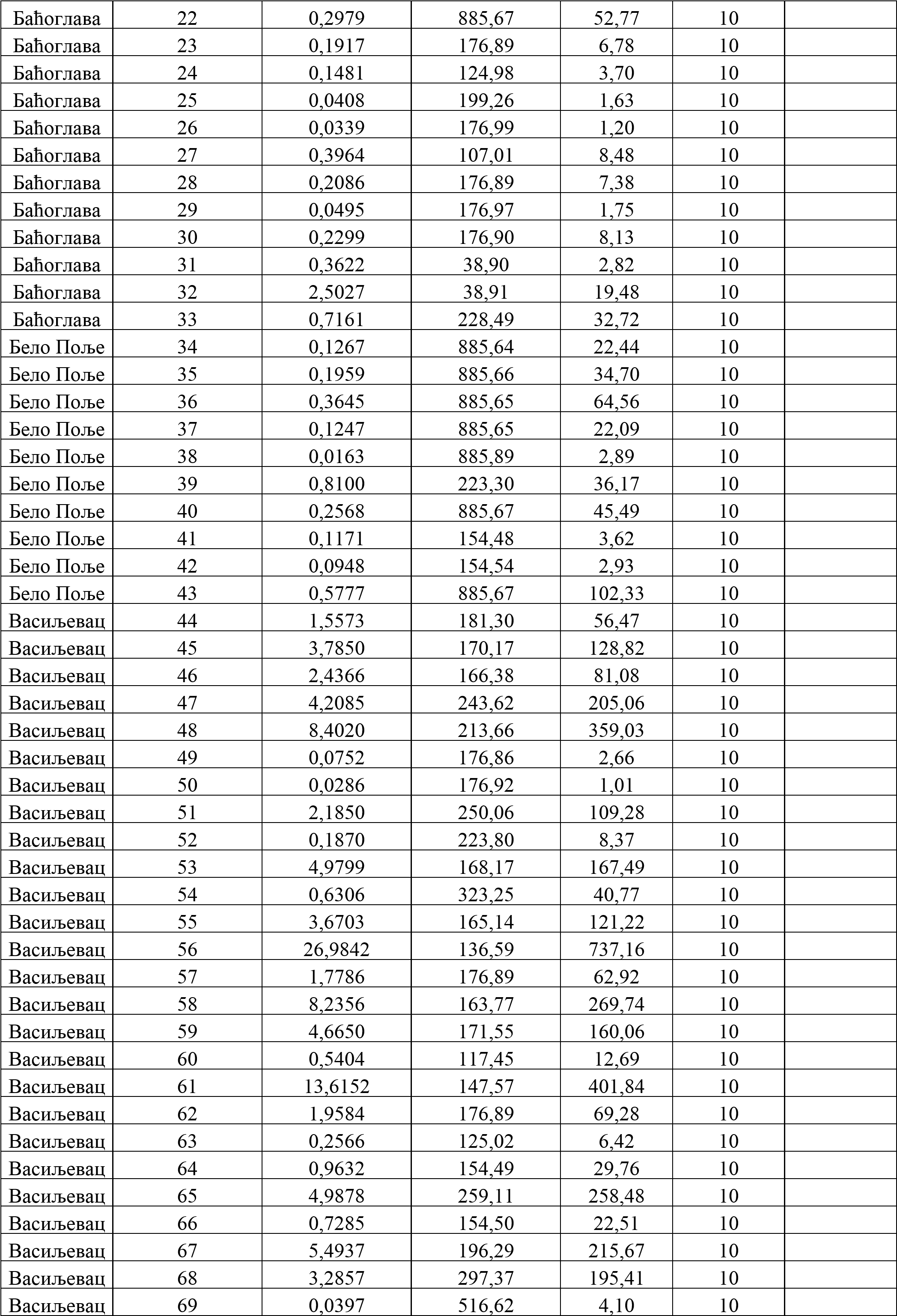 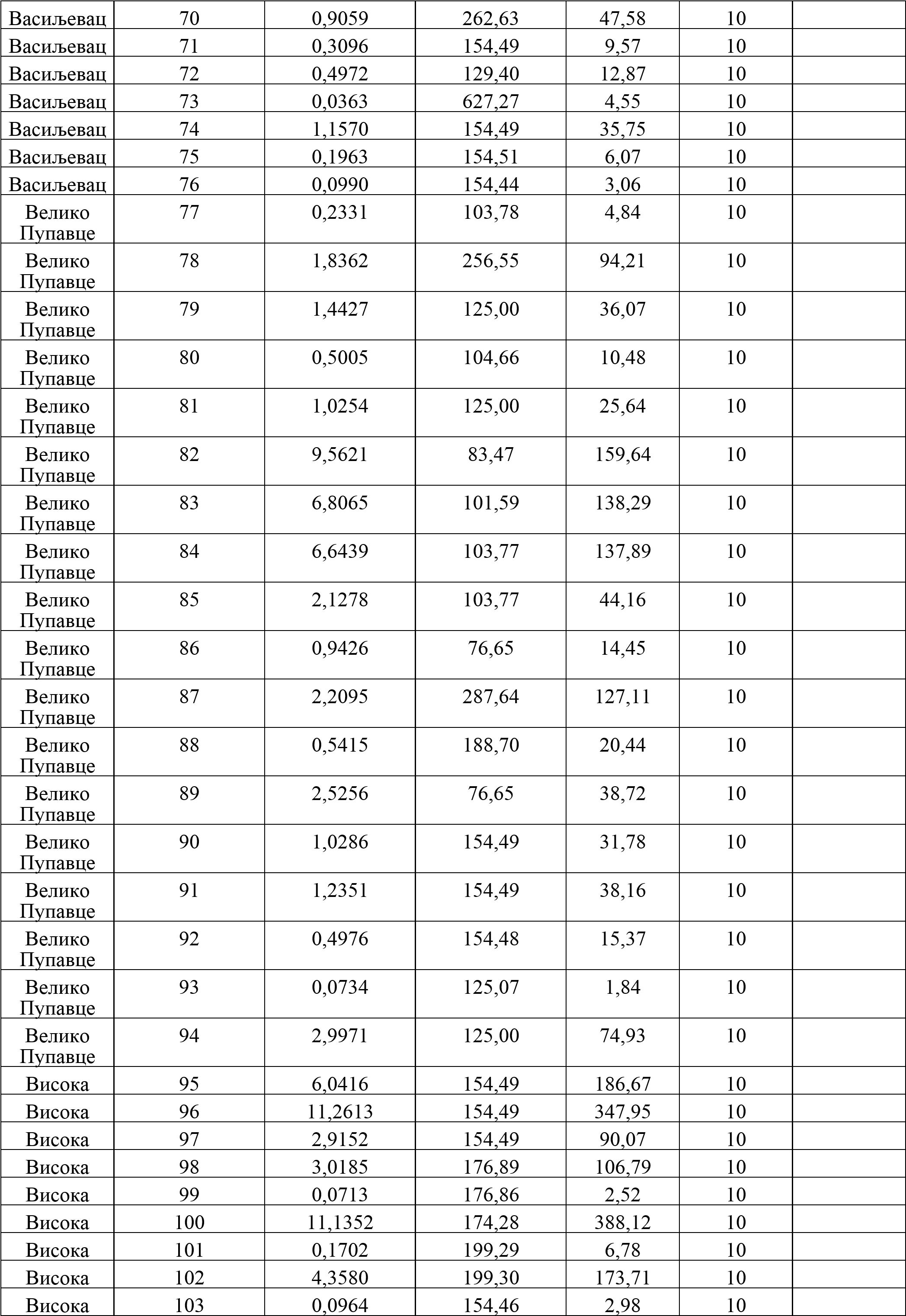 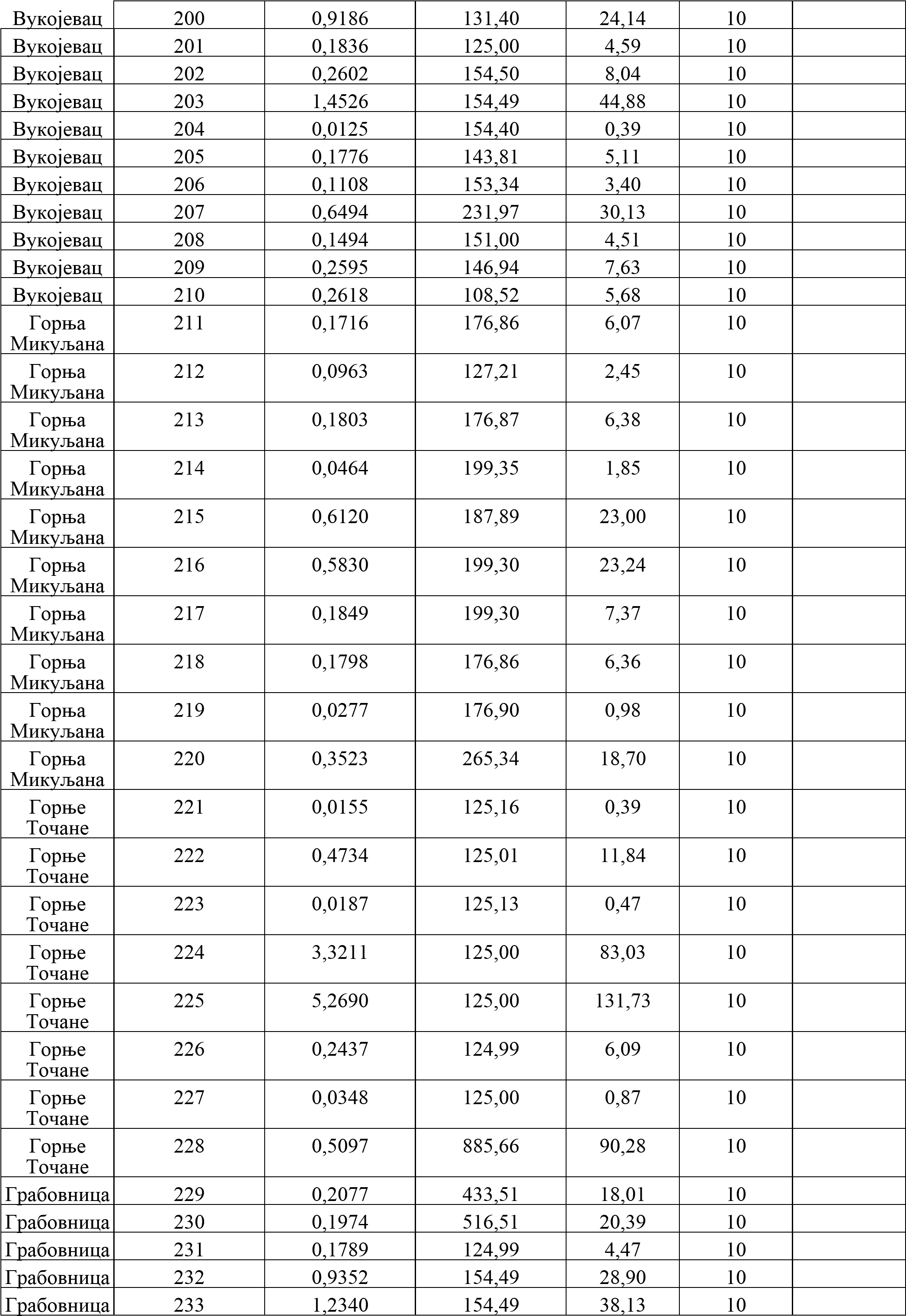 ГрабовницаГрабовницаГрабовницаГрабовницаГрабовницаГрабовницаГрабовницаГрабовницаГрабовницаГрабовницаГрабовницаГрабовницаГрабовницаГрабовницаГрабовницаГрабовницаГрабовницаГрабовницаГрабовницаГрабовницаГрабовницаГрабовницаГрабовницаГрабовницаГрабовницаДабиновацДабиновацДабиновацДабиновацДабиновацДабиновацДабиновацДабиновацДабиновацДабиновацДабиновацДабиновацДабиновацДабиновацДабиновацДабиновацДабиновацДабиновацДабиновацДабиновацДабиновацДабиновацДабиновац ДабиновацДабиновацДабиновацДабиновацДабиновацДабиновацДабиновацДабиновацДабиновацДабиновацДабиновацДабиновацДабиновацДабиновацДабиновацДабиновацДабиновацДабиновацДабиновацДабиновацДабиновацДабиновацДабиновацДабиновацДабиновацДабиновацДабиновацДабиновацДабиновацДабиновацДабиновацДабиновацДабиновацДабиновацДабиновацДабиновац ДанковићеДанковићеДанковићеДанковићеДанковићеДанковићеДанковићеДанковићеДанковићеДанковићеДанковићеДанковиће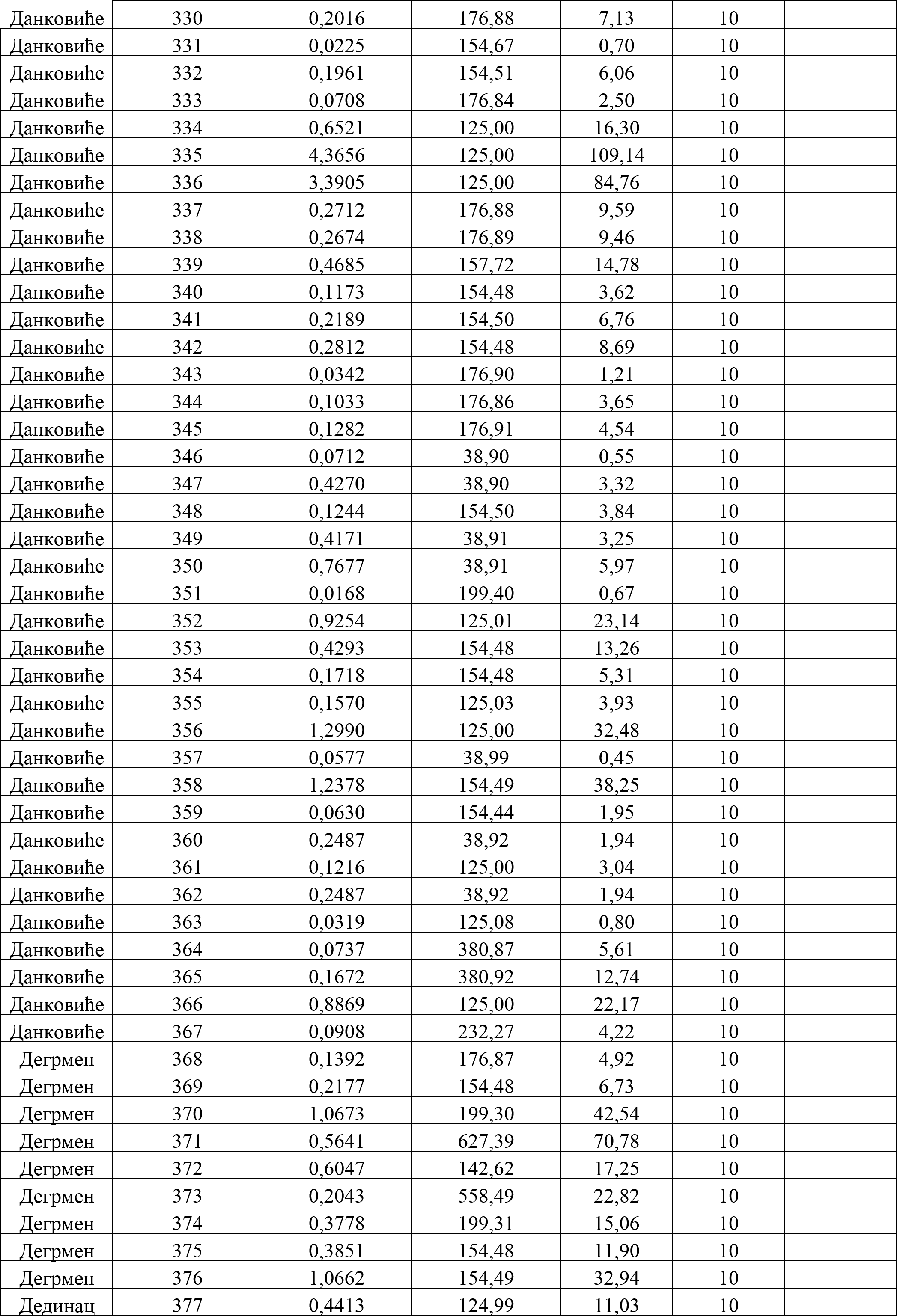 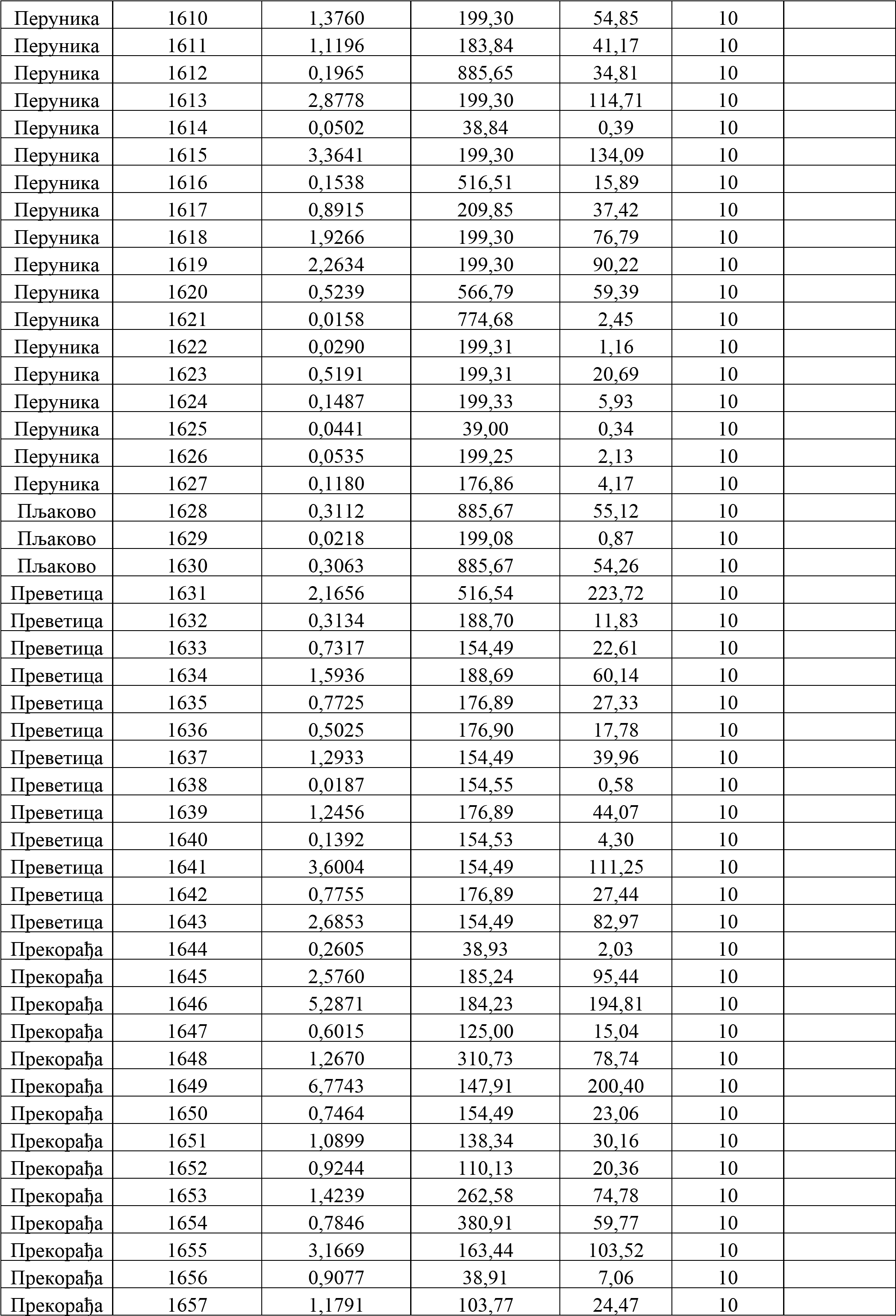 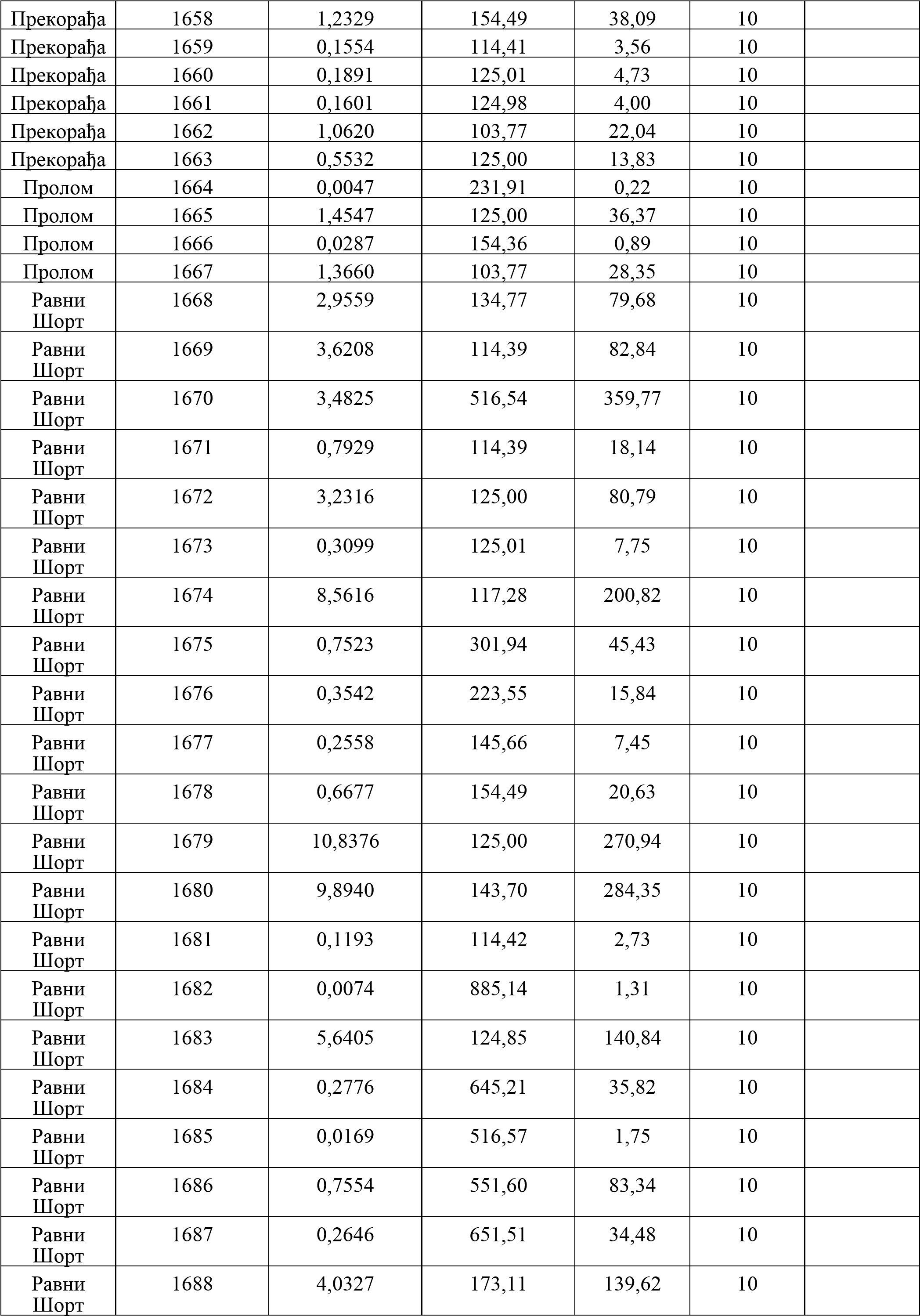 Увид у документацију: графички преглед катастарских парцела по катастарским општинама и списак парцела по формираним јавним надметањима (комплексима), која су предмет издавања у закуп и на коришћење, може се извршити у згради општине КУРШУМЛИЈА, у канцеларији бр 19 сваког радног дана од 7 до 15 часова.Контакт особа Петар Мијајловић, тел. 027/381-402 локал 130.Земљиште из овог огласа даје се у виђеном стању.Обилазак пољопривредног земљишта, које се даје у закуп и на коришћење може се извршити:      Уколико након расписивања Огласа за јавно надметање за закуп и на коришћење пољопривредног земљишта у државној својини дође до промена површине из огласа по било ком законском основу, даљи поступак давања пољопривредног земљишта у закуп и на коришћење ће се спровести само за тако утврђену површину земљишта.Све трошкове који настану по основу закупа и коришћења пољопривривредног земљишта у државној својини сноси лице које добије то земљиште у закуп, односно на коришћење.Земљиште из овог Огласа даје се у закуп и на коришћење искључиво за пољопривредну производњу, не може се користити у друге сврхе.Пољопривредно земљиште у државној својини груписано у јавна надметања означена * и ** у табели тачке 1. овог огласа није било издато најмање последње три агроекономске године и није било предмет коришћења.Земљиште из овог огласа не може се давати у подзакуп.                                           II– Услови за пријављивање на јавно надметање-      1.  Право учешћа у јавном надметању за давање у закуп пољопривредног земљишта у државној својини има:физичко лице које је уписано у Регистар пољопривредних газдинстава и        налази се у активном статусу најмање три године, са пребивалиштем најмање три        године у катастарској општини на којој се налази земљиште које је предмет закупа и        које је  власник најмање 0,5 ха пољопривредног земљишта;физичко лице - уписано у Регистар пољопривредних газдинстава и налази се у        активном статусу најмање три године, са пребивалиштем најмање три године на        територији јединице локалне самоуправе која спроводи јавно надметање, а чија се парцела        граничи са земљиштем у државној својини које је предмет закупа;правно лице које је уписано у Регистар пољопривредних газдинстава и налази се        у активном статусу најмање три године, које је власник пољопривредног        земљишта најмање 10 ха у катастарској општини у којој се налази земљиште које је        предмет закупа и има седиште на територији јединице локалне самоуправе којој припада        та катастарска општина.            2.   Право учешћа у јавном надметању за давање на коришћење пољопривредног земљишта у државној својини за бројеве јавних надметања означених * и ** у табели тачке 1. овог огласа има: -      физичко и правно лице које је уписано у Регистар пољопривредних газдинстава и налази        се у активном статусу-за пољопривредну производњу; физичко и правно лице које које је уписано у Регистар пољопривредних газдинстава и        налази се у активном статусу, уз обавезу да у року наведеном у уговору о коришћењу        прибаве одобрење за инвестиционе радове које даје Министарство и то у складу са чланом       67. Закона о пољопривредном земљишту- за производњу енергије из обновљивих        извора од биомасе и сточарства.          3.  Испуњеност услова за пријављивање на јавно надметање за закуп пољопривредног земљишта у државној својини понуђач доказује фотокопијама следећих докумената:доказ о месту пребивалишта  три године за физичка лица;извод из привредног регистра (не старији од шест месеци до дана објављивања огласа)            као доказ да има седиште на територији јединице локалне самоуправе којој припада            катастарска општина у којој се налази земљиште које је предмет закупа за правна лица;потврда о активном статусу у Регистру пољопривредних газдинстава  за  три године;извод из јавне евиденције о непокретности као доказ о власништву најмање 0,5 ха            пољопривредног земљишта за физичка лица (не старији од шест месеци);извод из јавне евиденције о непокретности и катастарски план као доказ о власништву            пољопривредног земљишта које се граничи са земљиштем које је предмет закупа за            физичка лица (не старији од шест месеци);извод из јавне евиденције о непокретности као доказ о власништву најмање 10 ха            пољопривредног земљишта правног лица у катастарској општини у којој се налази            земљиште које је предмет закупа (не старији од шест месеци).             4.   Испуњеност услова за пријављивање за коришћење пољопривредног земљишта у државној својини за пољопривредну производњу за бројеве јавних надметања означених * у табели тачке 1. овог огласа понуђач доказује фотокопијама следећих докумената:фотокопијом  личне карте или очитаном личном картом за личне карте са чипом за           физичка лица, односно, фотокопијом извода из привредног регистра (не старији од           шест месеци до дана објављивања огласа) за правна лица;потврда о активном статусу у Регистру пољопривредних газдинстава.              5.   Испуњеност услова за пријављивање на јавно надметање за коришћење пољопривредног земљишта у државној својини за производњу енергије из обновљивих извора од биомасе и сточарства понуђач за бројеве јавних надметања означених ** у табели тачке 1. овог огласа доказује фотокопијама следећих докумената:потврда о активном статусу у Регистру пољопривредних газдинстава;за правна лица - извод из привредног регистра (не старији од шест месеци до дана објављивања огласа) са податком да је лице регистровано за производњу енергије из обновљивих извора од биомасе и сточарства и енергетска дозвола односно сагласност надлежног органа, коју доставља најкасније у року од две године од дана закључења Уговора о коришћењу са Министарством пољопривреде, шумарства и водопривреде;за физичка лица Уговор са произвођачем енергије кога снабдева сировином, а који има енергетску дозволу односно сагласност надлежног органа;Понуђачи су дужни да пре почетка јавног надметања доставе  оригинале докумената из тачке 3, 4 и 5. овог одељка на увид  Комисији за спровођење поступка јавног надметања. Најповољнији понуђач је дужан да након закључења записника са јавног надметања, преда оригинале докумената из тачке 3, 4 и 5. овог одељка Комисији за спровођење поступка јавног надметања, која разматра документацију и утврђује испуњеност услова из овог огласа.Понуђач или његов овлашћени представник дужан је да присуствује јавном надметању, у супротном се сматра да је одустао од јавног надметања.Овлашћени представник понуђача дужан је да достави оверено пуномоћје од стране надлежног органа Комисији за спровођење поступка јавног надметања пре почетка јавног надметања. Овлашћени представник може заступати само једног понуђача на јавном надметању.Понуђачи су дужни да заједно са пријавом за јавно надметање доставе доказ о уплати депозита у тачном динарском износу наведеном у табели тачке 1. овог огласа,за свако јавно надметање појединачно, на рачун општинске управе КУРШУМЛИЈА број: 840742152843-59  ПОЗИВ НА БРОЈ 97  33 054Свим понуђачима, осим најповољнијем, уплаћени депозит ће се вратити  након јавног надметања. Најповољнијем понуђачу депозит ће бити урачунат у годишњу закупнину. У случају да најповољнији понуђач одустане од своје понуде депозит се не враћа. Депозит се не враћа ни понуђачу који је одлуком Комисије за спровођење поступка јавног надметања удаљен са јавног надметања због нaрушaвaња рeда и дисциплине.Уколико излицитирана цена прелази двоструки износ почетне цене, потребно је да сви понуђачи који настављају надметање, допуне депозит до 50% излицитиране цене. Надметање се наставља после уплате депозита.Јавнo надметање ће се одржати уколико буде благовремено достављена најмање  једна пријава.Право закупа и коришћења пољопривредног земљишта у државној својини немају правна и физичка лица уписана у Регистар пољопривредних газдинстава која:су у пасивном статусу;нису испунила све обавезе из претходних или текућих уговора о закупу пољопривредног земљишта у државној својини;су извршила ометање поседа пољопривредног земљишта у државној својини;су нарушавала несметано одвијање било ког дела поступка јавног надметања приликом давања пољопривредног земљишта у државној својини у закуп;су бесправно користила пољопривредно земљиште у државној својини;су дала закупљено пољопривредно земљиште у државној својини у подзакуп.III– Документација за пријављивање на јавно надметање – формулар за пријављивање (попуњен у целости и потписан);доказ о уплати депозита;за закуп пољопривредног земљишта у државној својини документацију наведену у              делу II тачка 3. овог огласа;за коришћење пољопривредног земљишта у државној својини за пољопривредну              производњу документацију наведену у делу II тачка 4. овог огласа;за коришћење пољопривредног земљишта у државној својини за производњу енергије              из обновљивих извора од биомасе и сточарства документацију наведену у делу II тачка             5.овог огласа;            Формулар пријаве и адресиране коверте, односно штампане налепнице са адресом општине, се могу преузети сваког радног дана на писарници општине КУРШУМЛИЈА. Потребно је да се понуђач благовремено упозна са саржајем формулара пријаве.            Пријава на оглас се подноси у затвореној коверти на којој мора да пише:             На предњој страни:                 ·    Адреса: општина КУРШУМЛИЈА, улица и број:  Пролетерских бригада бб.,                       Комисији за спровођење поступка давања у закуп пољопривредног земљишта                        у државној својини Уписати назнаку ПОНУДА-НЕ ОТВАРАТИ                  ·    Број јавног надметања ____ (навести и КО)               На задњој страни:име и презиме/назив и адреса понуђача             Заједно са пријавом на оглас доставља се наведена документација. IVРок за подношење пријаве -       Рок за подношење документације за пријављивање је до 12 сати, дана 07.05.2019. године. Благовременим ће се сматрати све пријаве достављене  у писарницу општинске управе општине КУРШУМЛИЈА као и пријаве предате препорученом поштом до наведеног рока.       	Неблаговремене и непотпуне пријаве неће се разматрати.VЈавно надметање -     Јавно надметање за давање у закуп  и на коришћење земљишта из дела I. тачке 1. овог огласа одржаће се у општини КУРШУМЛИЈА, улица и број: Пролетерских бригада бб и то: VI- Плаћање закупнине -        Закупнина ће бити прерачуната у eвре по средњем курсу Народне банке Србије на дан јавног надметања.            Закупнина се плаћа унапред у динарској противвредности по средњем курсу Народне банке Србије на дан уплате. VII– Уплата закупнине и средства обезбеђења плаћања -         Најповољнији понуђач је у обавези да у року од 8 дана од правноснажности одлуке достави доказ о уплати закупнине у износу утврђеном правоснажном одлуком о давању у закуп пољопривредног земљишта у државној својини, умањеном за износ уплаћеног депозита, које ће доставити Министарству пољопривреде, шумарства и водопривреде преко општинске управе општине КУРШУМЛИЈА.           Уколико је период закупа дужи од једне године, закупнина се плаћа најкасније до 30 .септембра за сваку наредну годину закупа, а уз уплатницу за прву годину закупа потребно је доставити и :гаранцију пословне банке у висини годишње закупнине пољопривредног                         земљишта илиуговор о јемству између Министарства као повериоца и правног лица као јемца                          илидоказ о уплати депозита у висини једне годишње закупнине као средство                         обезбеђења плаћања закупнине, а који ће се у случају редовног плаћања                          рачунати као плаћена закупнина за последњу годину закупаОву одлуку објавити на веб презентацији Управе за пољопривредено земљиште,  у « службеном листу општине, на огласној табли општине, на wеб страници општине Куршумлија », с тим што ће се рок за подношење пријаве рачунати од првог наредног радног дана од дана објављивања на веб презентацији Управе за пољопривредено земљиште.РЕПУБЛИКА СРБИЈА      ОПШТИНА КУРШУМЛИЈА      Председник општине     Број: II-320-9/2019                                                                              Председник општине      Дана: 10.04.2019. године                                                                                                                    __________________                                                                                                                     Радољуб Видић, дипл. еццКОБр. јавног надметањаПовршина (ха)Почетна цена (дин/ха)Депозит (дин)ПериодзакупаСтепен заштитеБабица10,2150154,516,6410Бабица20,2341154,517,2310Бабица30,7524103,7715,6210Бабица43,5283103,7773,2310Бабица50,3813154,5011,7810Бабица63,5308154,49109,0910Бабица71,6983103,7735,2510Бабица80,0336154,461,0410Бабица90,2506154,517,7410Бабица101,0457164,4334,3910Бабица110,2294154,497,0910Бабица122,0113103,7741,7410Бабица130,4054154,4912,5310Бабица140,2377154,487,3410Бабица152,2627103,7746,9610Бабица160,1392103,742,8910Бабица170,5312103,7711,0210Бабица180,2775191,2810,6210Барлово190,14911.119,1833,3710Барлово200,1301154,504,0210Баћоглава210,3665516,5337,8610Висока1040,7462169,4325,2910Висока1050,1142154,473,5310Висока1060,0976154,513,0210Висока1070,1409199,295,6210Висока1080,189238,901,4710Висока1090,4732159,1915,0710Висока1100,7748125,0019,3710Висока1110,194476,652,9810Висока1120,1594199,316,3510Висока1130,0865176,883,0610Висока1140,3690199,3014,7110Висока1151,4087176,8949,8410Висока1160,0433124,941,0810Висока1170,0189774,602,9310Висока1180,4638363,2633,7010Висока1190,0869176,873,0710Висока1202,9545173,27102,3810Висока1210,3607154,4811,1410Висока1220,1702154,475,2610Висока1231,0071122,3624,6510Висока1240,1757154,475,4310Висока1250,7973154,4824,6310Влахиња1261,6476154,4950,9110Влахиња1270,5011154,4815,4810Влахиња1281,0627176,8937,6010Влахиња1290,4664160,9315,0110Влахиња1301,6202516,54167,3810Влахиња1310,0251154,580,7810Влахиња1320,150976,672,3110Врело1330,8288117,5019,4810Врело1340,1419380,9010,8110Врело1350,8419134,0422,5710Вршевац1361,3756648,46178,4010Вршевац1370,8054774,81124,8110Вршевац1380,3561627,3844,6810Вршевац1390,7206790,19113,8810Вршевац1400,1561825,3725,7710Вршевац1410,1793885,6731,7610Вршевац1420,2712783,0042,4710Вршевац1430,0819154,462,5310Вршевац1442,5095154,4977,5410Вршевац1450,5959299,5535,7010Вршевац1460,7226299,5443,2910Вршевац1470,4414996,5187,9710Вршевац1480,1421154,474,3910Вршевац1490,5275627,3966,1910Вршевац1501,0042627,39126,0110Вршевац1511,2054627,39151,2510Вршевац1520,2324627,4129,1610Вршевац1530,3016627,3937,8410Вршевац1540,2836627,4035,5910Вршевац1550,4265608,1151,8710Вршевац1560,0525288,763,0310Вршевац1570,05681.119,1912,7110Вршевац1581,5833224,2070,9910Вршевац1590,06561.058,5413,8910Вршевац1600,0343176,971,2110Вршевац1610,2384885,6542,2310Вршевац1623,1448191,21120,2610Вршевац1630,3870627,3948,5610Вршевац1640,5811627,4072,9210Вршевац1650,7468761,49113,7410Вршевац1660,8467733,73124,2510Вршевац1670,8837154,4927,3010Вршевац1680,0133154,140,4110Вршевац1690,3253757,1249,2610Вршевац1701,8693162,1160,6110Вршевац1710,8461154,4926,1410Вршевац1720,8339996,52166,2010Вршевац1730,4958265,3526,3110Вршевац1740,5384154,4916,6410Вршевац1750,2830176,8910,0110Вршевац1760,1192774,8318,4710Вршевац1770,2215125,015,5410Вршевац1780,1610203,116,5410Вршевац1790,1441717,2120,6710Вукојевац18031,2719251,801.574,8810Вукојевац1814,4996151,12136,0010Вукојевац18228,3108245,181.388,2310Вукојевац1830,6660125,0016,6510Вукојевац18428,0634158,61890,2510Вукојевац1855,9659162,35193,7210Вукојевац1861,2837154,4939,6610Вукојевац1872,7454119,4965,6110Вукојевац18841,9728205,121.721,9310Вукојевац1895,6005138,76155,4210Вукојевац1900,8718154,4826,9410Вукојевац1910,6767154,4920,9110Вукојевац1922,4219267,67129,6510Вукојевац1930,3542125,018,8610Вукојевац1940,3165516,5232,7010Вукојевац1950,7395154,5022,8510Вукојевац19617,5168282,41989,4010Вукојевац19710,5525243,73514,3810Вукојевац1980,6752281,4638,0110Вукојевац1991,2406150,2037,27102340,0729154,462,25102350,1121154,503,46102360,0608125,001,52102370,0498774,907,72102380,1028627,4312,90102390,1435125,023,59102400,1136496,4811,28102410,1127996,5422,46102420,0939154,532,90102430,042976,690,66102440,0271996,685,40102450,1055996,4921,03102460,0172125,000,43102470,4089516,5342,24102480,6062125,0115,16102490,2602125,026,51102500,37891.119,1684,81102510,1079232,345,01102520,1688125,004,22102530,1778125,034,45102540,4160516,5442,98102550,0792125,001,98102560,1071125,022,68102571,7230154,4953,24102580,0280141,430,79102590,1711222,097,60102600,9565380,9172,87102610,6266380,9147,74102620,5758380,9143,87102630,4657119,6911,15102640,4122114,399,43102650,1953103,794,05102660,3536114,398,09102670,9743114,3922,29102680,0546154,581,69102692,5000154,4977,25102700,8289380,9163,15102711,2415103,7725,77102721,1146379,1884,53102730,8335516,5486,11102740,2198516,5622,71102751,5495416,83129,18102760,2811404,3822,73102771,0864396,2786,10102780,4911154,4915,17102791,8827399,48150,42102801,2675151,5038,40102811,3951103,7728,95102820,6537114,3914,96102831,3793114,3931,56102841,6133397,20128,16102850,2404516,5624,84102867,0529332,97469,68102871,9003154,4958,72102880,6907154,5021,34102890,8884154,4927,45102900,6938588,1281,61102911,6509154,4951,01102923,0419378,55230,30102931,2649131,2133,19102941,3000154,4940,17102950,8247154,4925,48102960,7597154,5023,47102970,0635154,491,96102980,8160380,9162,16102990,3491154,4810,79103000,9514114,3921,77103010,1812125,004,53103021,0412133,5227,80103030,7381125,0018,45103044,7887154,24147,72103050,3300516,5534,09103060,8493114,3919,43103071,2435103,7725,81103080,5689154,4917,58103090,3473154,4810,73103100,4641380,9135,36103110,7997154,5024,71103121,8312154,4956,58103130,0272154,410,84103140,0530627,366,65103152,5526627,39320,30103166,7942154,49209,93103170,0439153,081,34103180,1108232,315,15103190,4362176,8915,43103201,0167583,79118,71103212,7972154,4986,43103220,3920176,8913,87103230,1978176,907,00103240,1552176,875,49103250,0281176,870,99103260,1555176,915,50103270,2908176,8910,29103280,4659154,5014,40103290,0245161,220,7910Дединац3780,3003125,017,5110Дединац3790,6635171,5622,7710Дединац3800,0194154,640,6010Дединац3810,1538154,494,7510Дединац3820,2363265,3412,5410Дединац3830,0566125,091,4210Дединац3840,0363125,070,9110Дединац3850,1263154,473,9010Дединац3860,2296125,005,7410Дединац3870,4298125,0110,7510Дединац3880,2181176,897,7210Дединац3890,1148125,002,8710Дединац3900,1434134,243,8510Дединац3910,1271188,674,8010Дединац3920,2373627,3929,7810Дединац3930,3342154,4910,3310Дединац3940,1306154,524,0410Дединац3950,0522125,101,3110Дединац3960,0210125,240,5310Дединац3970,0570125,091,4310Дединац3980,0231125,110,5810Дединац3990,1904154,465,8810Дединац4000,2723154,508,4110Дединац4010,1271154,523,9310Дединац4020,0442154,521,3710Дединац4030,5261516,5454,3510Дединац4041,7930282,04101,1410Дединац4050,0537124,951,3410Дединац4060,2487380,9018,9510Дединац4070,2320154,487,1710Дединац4080,7500154,4923,1710Дешишка4093,7879125,0094,7010Дешишка4100,2087125,015,2210Дешишка4110,1519125,023,8010Дешишка4120,6821125,0017,0510Дешишка4130,3141124,997,8510Дешишка4141,0113125,0025,2810Дешишка4154,5983103,7795,4310Дешишка4161,2440458,08113,9710Дешишка4170,8371125,0020,9310Дешишка4180,2736154,508,4510Добри До4191,4032154,4943,3610Добри До4201,3237248,5665,8010Добри До4211,7065125,0042,6610Добри До4220,4035103,778,3710Добри До4230,8891125,0022,2310Добри До4240,4022103,788,3510Добри До4250,4161627,4052,2110Добри До4261,0994120,8926,5810Добри До4270,3420154,5010,5710Добри До4280,2015188,687,6010Добри До4291,6941167,4156,7210Добри До4300,4892154,5015,1210Добри До4311,3768172,6147,5310Добри До4320,5593154,5017,2810Добри До4330,7630114,3917,4610Добри До4340,331376,645,0810Добри До4350,1435154,494,4310Добри До4362,3202103,7748,1510Добри До4370,3024114,386,9210Добри До4380,3452380,9126,3010Добри До4390,8294415,3568,9010Добри До4401,0310162,5733,5210Добри До4410,4096516,5342,3110Добри До4420,7087154,4921,9010Добри До4430,3376154,5010,4310Добри До4440,9204627,39115,4910Добри До4450,1616188,686,1010Добри До4460,3173124,997,9310Добри До4470,9870114,3922,5810Добри До4480,2317154,517,1610Добри До4490,0722154,432,2310Добри До4500,1525774,8223,6310Добри До4510,3396125,008,4910Добри До4520,2672103,785,5510Добри До4530,3472125,008,6810Доња Микуљана4540,1706622,1021,2310Доња Микуљана4550,1623199,326,4710Доња Микуљана4560,0371176,821,3110Доња Микуљана4570,1664176,865,8910Доња Микуљана4580,1237199,274,9310Доња Микуљана4590,0322199,381,2810Доња Микуљана4600,0602199,342,4010Доња Микуљана4610,0569199,302,2710ДоњеТочане4620,4725774,8173,2210ДоњеТочане4630,1305124,983,2610ДоњеТочане4641,5246125,0038,1210ДоњеТочане4650,0546885,719,6710ДоњеТочане4660,4055125,0110,1410ДоњеТочане4670,0257885,604,5510ДоњеТочане4680,1137627,3514,2710ДоњеТочане4690,0497154,531,5410ДоњеТочане4700,7055125,0017,6410ДоњеТочане4710,1425154,464,4010ДоњеТочане4720,4794627,3960,1510ДоњеТочане4730,0571232,402,6510ДоњеТочане4740,4732885,6583,8210ДоњеТочане4750,1277774,7819,7910ДоњеТочане4760,0636774,849,8610ДоњеТочане4770,2878627,3836,1110ДоњеТочане4780,1591774,8024,6510ДоњеТочане4791,9375125,0048,4410ДоњеТочане4800,0104885,581,8410ДоњеТочане4810,1758265,369,3310ДоњеТочане4820,1465774,8122,7010ДоњеТочане4830,0838627,4510,5210ДоњеТочане4840,0271885,614,8010ДоњеТочане4850,0427774,716,6210ДоњеТочане4860,1760154,495,4410ДоњеТочане4870,1822188,696,8810ДоњеТочане4880,03441.119,197,7010ДоњеТочане4890,0789627,389,9010ДоњеТочане4900,0708125,001,7710ДоњеТочане4910,0720265,283,8210ДоњеТочане4920,1465124,983,6610ДоњеТочане4930,0459885,628,1310ДоњеТочане4940,0647232,303,0110ДоњеТочане4950,7570516,5478,2010ДоњеТочане4960,4564516,5447,1510ДоњеТочане4970,1523623,0518,9810ДоњеТочане4980,0132154,550,4110ДоњеТочане4990,0071264,790,3810Дубрава5000,4597774,8171,2410Дубрава5010,2947627,3836,9810Дубрава5020,3266514,0233,5810Дубрава5030,2030199,318,0910Дубрава5040,4378774,8167,8410Дубрава5050,1850199,307,3710Дубрава5060,4052774,8062,7910Дубрава5070,8107774,81125,6310Дубрава5080,0026773,080,4010Дубрава5090,7488774,81116,0410Дубрава5100,0410107,800,8810Дубрава5110,8321199,3033,1710Дубрава5120,2620154,508,1010Дубрава5130,4055885,6771,8310Дубрава5140,5586774,8186,5610Дубрава5150,1868265,369,9110Дубрава5160,1801176,906,3710Дубрава5170,0949176,923,3610Дубрава5180,0261177,010,9210Дубрава5190,6146774,8195,2410Дубрава5200,1494885,6826,4610Дубрава5210,2760154,498,5310Дубрава5220,1547774,7923,9710Дубрава5230,1984177,927,0610Ђаке5241,5856516,54163,8110Ђаке5250,4441154,4913,7210Ђаке5260,1740154,485,3810Ђаке5270,1299154,504,0110Ђаке5281,6516154,4951,0310Ђаке5290,2648103,785,5010Ђаке5302,282838,9117,7610Ђаке5317,1425125,00178,5610Ђаке53217,1923125,00429,8110Ђаке53331,3411132,39829,8410Ђаке5340,0868125,002,1710Ђаке5350,9987103,7720,7310Жалица5360,8260188,6931,1710Жалица5372,5188198,3299,9110Жалица5380,1192176,934,2210Жалица5390,0930188,713,5110Жегрова5400,2373114,375,4310Жегрова5410,4360380,9233,2210Жегрова5420,3774154,4811,6610Жегрова5432,5831176,8991,3810Жегрова5440,0481176,921,7010Жегрова5450,9192176,8932,5210Жегрова5460,5386176,8819,0510Жегрова5470,0898176,843,1810Жегрова5480,1480114,393,3910Жегрова5490,1703176,866,0210Жегрова5500,0297176,771,0510Жегрова5510,2351176,908,3210Жегрова5520,2284199,309,1010Жегрова5530,3114516,5432,1710Жегрова5540,5119380,9139,0010Жегрова5550,2289174,848,0010Жегрова5560,9130232,3242,4210Жегрова5574,7131232,32218,9910Жегрова5582,9137232,32135,3810Жегрова5592,0095154,4962,0910Жегрова5603,2362154,4999,9910Жегрова5611,2980114,3929,7010Жегрова5620,1472885,3326,0610Жегрова5630,2125885,4137,6310Жегрова5642,2459106,7547,9510Жегрова5650,215777,193,3310Жељева5660,3566103,767,4010Жељева5671,9761103,7741,0110Жељева5680,3559380,9227,1110Жељева5690,0133103,760,2810Жељева5700,0494103,851,0310Жуч5710,0566176,862,0010Жуч5720,0282996,455,6210Жуч5730,0232885,784,1110Жуч5740,0251627,493,1510Жуч5750,0081996,301,6110Жуч5760,1614516,5416,6710Жуч5770,0240996,674,7810Жуч5780,0237516,462,4510Жуч5791,0888176,8938,5210Заграђе5800,7781363,9256,6310Заграђе5810,618738,904,8110Заграђе5825,1403627,39644,9910Заграђе5830,6478125,0116,2010Зебица5840,0980885,6117,3610Зебица5851,1098108,7624,1410Зебица5864,0393107,7087,0110Зебица5870,0518125,101,3010Зебица5881,1194125,0027,9910Зебица5890,1845124,994,6110Зебица5900,0200885,503,5410Зебица5910,8439143,2224,1710Зебица5920,2417124,996,0410Зебица5931,0868125,0027,1710Зебица5940,6474144,9218,7610Зебица5950,2667125,016,6710Зебица5960,5460125,0013,6510Зебица5970,8638125,0121,6010Зебица5982,0245232,3294,0710Зебица5990,3738125,019,3510Зебица6000,1150125,042,8810Зебица6010,0054177,780,1910Иван КулаИван КулаИван КулаИван КулаИван КулаИван КулаИван КулаИван КулаИван КулаИван КулаИван КулаИван КулаИван КулаИван Кула6020,0578627,347,2510Иван КулаИван КулаИван КулаИван КулаИван КулаИван КулаИван КулаИван КулаИван КулаИван КулаИван КулаИван КулаИван КулаИван Кула6034,8413125,00121,0310Иван КулаИван КулаИван КулаИван КулаИван КулаИван КулаИван КулаИван КулаИван КулаИван КулаИван КулаИван КулаИван КулаИван Кула6040,1607125,024,0210Иван КулаИван КулаИван КулаИван КулаИван КулаИван КулаИван КулаИван КулаИван КулаИван КулаИван КулаИван КулаИван КулаИван Кула6050,158038,921,2310Иван КулаИван КулаИван КулаИван КулаИван КулаИван КулаИван КулаИван КулаИван КулаИван КулаИван КулаИван КулаИван КулаИван Кула6060,1009124,982,5210Иван КулаИван КулаИван КулаИван КулаИван КулаИван КулаИван КулаИван КулаИван КулаИван КулаИван КулаИван КулаИван КулаИван Кула6070,0747154,482,3110Иван КулаИван КулаИван КулаИван КулаИван КулаИван КулаИван КулаИван КулаИван КулаИван КулаИван КулаИван КулаИван КулаИван Кула6080,240138,901,8710Иван КулаИван КулаИван КулаИван КулаИван КулаИван КулаИван КулаИван КулаИван КулаИван КулаИван КулаИван КулаИван КулаИван Кула6095,7710125,00144,2810Иван КулаИван КулаИван КулаИван КулаИван КулаИван КулаИван КулаИван КулаИван КулаИван КулаИван КулаИван КулаИван КулаИван Кула6100,8520125,0021,3010Иван КулаИван КулаИван КулаИван КулаИван КулаИван КулаИван КулаИван КулаИван КулаИван КулаИван КулаИван КулаИван КулаИван Кула6110,3462125,018,6610Иван КулаИван КулаИван КулаИван КулаИван КулаИван КулаИван КулаИван КулаИван КулаИван КулаИван КулаИван КулаИван КулаИван Кула6120,849938,916,6110Иван КулаИван КулаИван КулаИван КулаИван КулаИван КулаИван КулаИван КулаИван КулаИван КулаИван КулаИван КулаИван КулаИван Кула6133,6350154,49112,3110Иван КулаИван КулаИван КулаИван КулаИван КулаИван КулаИван КулаИван КулаИван КулаИван КулаИван КулаИван КулаИван КулаИван Кула6140,5898154,4918,2210Иван КулаИван КулаИван КулаИван КулаИван КулаИван КулаИван КулаИван КулаИван КулаИван КулаИван КулаИван КулаИван КулаИван Кула6150,462738,903,6010Игриште6161,6699154,4951,6010Игриште6173,5604154,49110,0110Игриште6183,5920154,49110,9910Игриште6190,2797154,498,6410Игриште6200,1848160,175,9210Игриште6210,4759154,4914,7010Игриште6220,8943154,4927,6310Игриште6231,1968154,4936,9810Игриште6240,1821380,8913,8710Игриште6250,3352154,5010,3610Игриште6262,3367154,4972,2010Игриште6270,2758154,508,5210Игриште6283,9331176,89139,1510Игриште6291,9773176,8969,9510Игриште6304,6959154,49145,0910Игриште6310,9286176,8932,8510Игриште6320,2336177,108,2710Игриште6331,0342160,7233,2410Игриште6341,1427176,8940,4310Игриште6351,3583176,8948,0510Игриште6361,4459154,4944,6810Игриште6371,1085154,4934,2510Игриште6382,3506272,83128,2610Игриште6396,6941176,89236,8210Игриште6400,7683154,4823,7410Игриште6410,1303176,904,6110Игриште6420,2869627,4036,0010Игриште6430,4260176,9015,0710Игриште6440,0940176,913,3310Игриште6450,3440380,9026,2110Игриште6461,0106154,4931,2310Игриште6470,4145154,5012,8110Игриште6481,3340176,8947,1910Игриште6490,6390154,4919,7410Игриште6500,1203154,533,7210Игриште6510,1767154,505,4610Игриште6521,8289154,4956,5110Игриште6531,1147380,9184,9210Игриште6540,2533516,5426,1710Игриште6552,1150627,39265,3910Игриште6560,0318177,041,1310Игриште6572,6161139,0572,7510Игриште6581,0741171,9636,9410Игриште6590,158638,901,2310Игриште6600,2352154,517,2710Игриште6610,3673154,4811,3510Игриште6620,1953380,9014,8810Игриште6630,2687154,488,3010Игриште6640,0692176,882,4510Игриште6650,2972627,3937,2910Игриште6660,0685160,882,2010Игриште6671,895177,8029,4910КалиманцеКалиманцеКалиманцеКалиманцеКалиманце6680,1448125,003,6210КалиманцеКалиманцеКалиманцеКалиманцеКалиманце6690,0163125,150,4110КалиманцеКалиманцеКалиманцеКалиманцеКалиманце6708,8388125,00220,9710КалиманцеКалиманцеКалиманцеКалиманцеКалиманце6710,2779125,016,9510КалиманцеКалиманцеКалиманцеКалиманцеКалиманце6720,0053124,530,1310Кастрат6730,5933516,5361,2910Кастрат6740,063838,870,5010Кастрат6750,195238,931,5210Кастрат6760,049938,880,3910Кастрат6771,0519176,8937,2110Кастрат6780,0015993,330,3010Кастрат6790,1983516,5420,4910Кастрат6800,021338,970,1710Кастрат6810,003040,000,0210Кастрат6821,163238,919,0510Кастрат6830,0008200,000,0310Кастрат6840,047638,870,3710Кастрат6850,1188176,854,2010Кастрат6860,126138,940,9810Кастрат6870,0723199,312,8810Кастрат6880,7971176,8928,2010Кастрат6890,0639176,842,2610Кастрат6900,0525199,242,0910Кастрат6910,072438,950,5610Кастрат6920,293138,892,2810Кастрат6930,065738,960,5110Кастрат6941,100038,918,5610Кастрат6950,2447516,5525,2810Кастрат6960,315938,902,4610Кастрат6970,1985996,5239,5610Кастрат6980,0734996,4614,6310Кастрат6990,4182176,9014,8010Кастрат7000,4600176,8916,2710Кастрат7010,0355188,731,3410Кастрат7020,0358885,756,3410Коњува7030,0330996,676,5810Коњува7040,0179996,653,5710Коњува7050,0348996,556,9410Коњува7060,2398224,0610,7510Коњува7070,1044774,8116,1810Коњува7080,0316774,684,9010Коњува7090,3544856,2460,6910Коњува7100,0660902,7311,9210Коњува7110,1274616,8015,7210Коњува7120,0479224,012,1510Коњува7130,0275232,361,2810Коњува7140,0280232,141,3010Коњува7150,0061565,570,6910Коњува7160,0677774,7410,4910Коњува7170,0141199,290,5610Коњува7180,2487774,8338,5410Коњува7190,0592701,868,3110Коњува7200,0307774,924,7610Коњува7210,0347224,211,5610Космача7220,1600232,317,4310Космача7230,2338154,497,2210Космача7240,1432232,336,6510Космача7250,3347176,9011,8410Космача7260,1726154,465,3310Космача7270,1602830,8426,6210Космача7280,0928885,6716,4410Космача7290,6258265,3433,2110Космача7300,0967265,365,1310Космача7310,8047197,1431,7310Космача7320,1272516,5113,1410Космача7330,6503154,4820,0910Космача7340,131238,871,0210Космача7350,586938,924,5710Космача7360,2507232,3111,6510Космача7370,0571154,471,7610Космача7380,4529154,4913,9910Космача7390,7186154,4922,2010Космача7400,2987627,3937,4810Космача7410,3437154,5010,6210Космача7420,7428154,5022,9510Космача7430,3001516,5331,0010Космача7441,3761154,4942,5210Космача7450,3790232,3217,6110Космача7460,1670232,347,7610Космача7470,1479176,885,2310Космача7480,7865180,5628,4010Космача7491,0583176,8937,4410Космача7500,5809154,4817,9510Космача7510,434638,913,3810Космача7521,3411125,0033,5310Космача7533,1899125,0079,7510Космача7546,8150154,49210,5710Космача7550,4282103,768,8910Космача7560,1966125,034,9210Космача7570,5818142,4716,5810Космача7580,1765627,3722,1510Крток7590,3422154,5010,5710Крток7600,1697516,5617,5310Крток7612,4887125,0062,2210Крток7620,2220516,5322,9310Крток7630,2949154,499,1110Крток7640,0410516,594,2410Крток7650,0376492,553,7010Крток7660,1553188,675,8610Крток7670,8705270,9847,1810Крток7680,0987256,745,0710Крток7690,5142147,4515,1610Крток7701,1577129,5029,9810Крток7710,7823108,9917,0510Крток7720,2154125,025,3910Крток7730,4193124,9910,4810Крток7741,5562125,0038,9110Крток7750,1964125,004,9110Крток7761,2900125,0032,2510Крток7771,3480125,0033,7010Крток7781,9635125,0049,0910Крток7792,4209125,0060,5210Крток7800,5186154,4916,0210Крток7810,6713154,4920,7410Крток7820,4053103,778,4110Крток7830,5561125,0013,9010Крток7840,6782103,7714,0810Крток7854,2545125,00106,3610Крток7860,4022125,0110,0610Крток7870,1376154,514,2510Крток7880,2634516,5527,2110Крток7890,6285233,5429,3610Крток7901,4483125,0036,2110Крток7910,1789154,505,5310Крток7920,0907136,602,4810Крчмаре7932,5978176,8991,9010Крчмаре7940,3064176,8910,8410Крчмаре7950,0447439,153,9310Крчмаре7960,01761.230,114,3310Крчмаре7970,1234176,904,3710Крчмаре7980,3281103,786,8110Крчмаре7990,03141.119,117,0310Крчмаре8000,02411.119,095,3910Купиново8012,1788125,0054,4710Купиново8020,3815125,019,5410Купиново8034,3443125,00108,6110Купиново8040,8002103,7716,6110Купиново8052,5239224,07113,1110Купиново8061,9577224,0787,7310Купиново8070,169538,941,3210Купиново8080,6021199,3024,0010Купиново8090,3739176,8913,2310Купиново8104,3670197,33172,3510Купиново8111,1764199,3046,8910Купиново8121,657438,9112,9010Купиново8130,6841125,0017,1010Купиново8140,873838,916,8010Купиново8150,2746154,488,4810Купиново8161,7620125,0044,0510Купиново8171,4680125,0036,7010Купиново8182,7667114,4263,3110Купиново8191,8322176,8964,8210Купиново8204,4707125,00111,7710Купиново82111,6613125,00291,5310Купиново8220,6109154,4918,8810Куршумлија8230,1528958,8429,3010Куршумлија8240,0446237,892,1210Куршумлија8250,01901.118,954,2510Куршумлија8260,0633877,0911,1010Куршумлија8270,0407960,697,8210Куршумлија8280,0578996,5411,5210Куршумлија8290,1411947,7026,7410Куршумлија8300,09121.119,1920,4110Куршумлија8310,0044200,000,1810Куршумлија8320,0238996,644,7410Куршумлија8330,0201995,024,0010Куршумлија8340,03031.110,236,7310Куршумлија8350,0836936,0015,6510Куршумлија8360,0044627,270,5510Куршумлија8370,0288996,535,7410Куршумлија8380,0288881,945,0810Куршумлија8390,0116885,342,0510Куршумлија8400,0185176,760,6510Куршумлија8410,03741.229,959,2010Куршумлија8420,0330176,971,1710Куршумлија8430,0015886,670,2710Куршумлија8440,2448996,5348,7910Куршумлија8450,7118726,02103,3610Куршумлија8460,0137885,402,4310Куршумлија8470,46191.152,50106,4710Куршумлија8480,0094886,171,6710Куршумлија8490,0959176,853,3910Куршумлија8500,0128775,001,9810Куршумлија8510,0889444,547,9010Куршумлија8520,0590222,032,6210Куршумлија8530,0831627,4410,4310Куршумлија8540,07721.203,2418,5810Куршумлија8550,3538154,4910,9310Куршумлија8560,0161368,941,1910Куршумлија8570,71711.119,17160,5110Куршумлија8580,1419246,446,9910Куршумлија8590,3264204,9013,3810Куршумлија8600,10721.117,5423,9610Куршумлија8610,3370775,5252,2710Куршумлија8620,10781.119,2024,1310Куршумлија8630,1723927,3931,9610Куршумлија8640,2228889,9039,6510Куршумлија8650,1355885,6824,0010Куршумлија8660,0435774,716,7410Куршумлија8670,0197890,363,5110Куршумлија8680,0186758,062,8210Куршумлија8690,0238885,714,2210Куршумлија8700,0040997,500,8010Куршумлија8710,1143996,5022,7810Куршумлија8720,0068885,291,2010Куршумлија8730,0023995,650,4610Куршумлија8740,04731.119,2410,5910Куршумлија8750,2801996,5455,8310Куршумлија8760,0597996,4811,9010Куршумлија8770,02121.119,344,7510Куршумлија8780,02091.119,144,6810Куршумлија8790,09911.119,1722,1810Куршумлија8800,0138978,992,7010Куршумлија8810,26671.119,1659,7010Куршумлија8820,0146223,970,6510Куршумлија8830,0035154,290,1110Куршумлија8840,0239885,774,2310Куршумлија8850,00301.120,000,6710Куршумлија8860,0380310,792,3610Куршумлија8870,00781.119,231,7510Куршумлија8880,0358996,657,1410Куршумлија8890,0344996,516,8610Куршумлија8900,0054246,300,2710Куршумлија8910,0213177,000,7510Куршумлија8920,2695154,518,3310Куршумлија8930,0268774,634,1510Куршумлија8940,2677336,0917,9910Куршумлија8950,0552336,053,7110Куршумлија8960,1804209,427,5610Куршумлија8970,0322159,321,0310Куршумлија8980,0081359,260,5810Куршумлис ка Бања8990,1129996,5522,5010Куршумлис ка Бања9000,0916176,863,2410Куршумлис ка Бања9010,213938,901,6610Куршумлис ка Бања9020,0189103,700,3910Куршумлис ка Бања9030,0269188,851,0210Куршумлис ка Бања9040,0677730,139,8910Кутлово9056,6001196,73259,6910Кутлово9063,9185183,36143,7010Кутлово9070,8017125,0020,0410Кутлово9080,5866173,6420,3710Кутлово9095,1284176,89181,4310Кутлово9101,3124165,6343,4710Кутлово9110,1556154,504,8110Луково9120,1100380,918,3810Луково9130,1104125,002,7610Луково9140,0994125,052,4910Луково9150,2481221,6411,0010Луково9160,0213627,232,6710Луково9170,1088457,449,9510Луково9180,0200664,002,6610Луково9190,1634298,419,7510Луково9200,3001427,2625,6410Луково9210,0241627,393,0210Луково9220,0064628,130,8010Луково9230,0100189,000,3810Луково9240,0272253,311,3810Луково9250,0186729,572,7110Луково9260,0723207,052,9910Луково9270,0166154,220,5110Луково9280,2802306,8217,1910Луково92913,5096125,00337,7410Луково9303,6207137,7199,7210Луково9310,4952380,9237,7310Луково9320,9616114,3922,0010Луково9330,2886125,027,2210Луково9342,4511125,0061,2810Луково93518,0626125,00451,5710Луково9361,4995188,6956,5910Луково9371,5450154,4947,7410Луково9380,2100516,5221,6910Луково9390,3584154,4911,0710Луково9401,0406380,9179,2710Луково9410,0375774,935,8110Луково9420,0080232,500,3710Луково9430,0063774,600,9810Луково9440,0230615,652,8310Луково9450,2170516,5422,4210Луково9460,0170265,290,9010Луково9470,0450627,335,6510Луково9482,8190154,4987,1010Луково9490,0102627,451,2810Луково9500,0854125,062,1410Луково9510,0136154,410,4210Луково9520,0953124,972,3810Луково9530,4395188,6916,5910Луково9540,4809156,6915,0710Луково9550,1610154,474,9710Луково9560,0165180,610,6010Луково9570,0256627,343,2110Луково9580,0090103,330,1910Луково9590,0014514,290,1410Луково9600,3396154,4810,4910Луково9611,8192154,4956,2110Луково9620,3533124,998,8310Луково9630,2417154,497,4710Луково9642,8818154,4989,0410Луково9650,4636380,9135,3210Луково9660,5655380,9043,0810Луково9670,7882258,7040,7810Луково9682,1112165,9870,0810Луково9693,7453154,49115,7210Луково9700,1326154,524,1010Луково9710,9139154,4928,2410Луково9720,6315114,3914,4510Луково9730,1744380,9113,2910Луково9741,4980380,91114,1210Луково9750,2611125,016,5310Луково9761,0490154,4932,4110Луково9770,2690114,396,1510Луково9780,0267516,482,7610Луково9790,0183114,210,4210Луково9800,1991380,9115,1710Луково9810,5646380,9143,0110Луково9820,2383125,015,9610Луково9830,0101232,670,4710Луково9840,0020155,000,0610Луково9850,0062114,520,1410Луково9860,0400173,751,3910Луково9873,1002125,0077,5110Луково9880,0166125,300,4210Луково9890,557679,668,8810Луково9901,2928104,8727,1210Луково9910,6717154,4920,7510Луково9920,1917516,5419,8010Луково9930,6140114,4014,0510Луково9940,8238409,5567,4810Луково9951,1483380,9187,4810Луково9960,2245154,486,9410Луково9970,1277114,412,9210Луково9980,0876154,452,7110Луково9990,0968125,002,4210Луково10000,3335125,018,3410Луково10010,2138154,496,6110Љутова10020,0383154,571,1810Љутова10030,1197343,198,2210Љутова10040,9279588,36109,1910Љутова10050,0229154,590,7110Љутова10060,0681154,482,1010Љутова10070,0117516,241,2110Љутова10081,6707154,4951,6210Љутова10090,0148154,730,4610Љутова10100,0973154,473,0110Љутова10110,0070154,290,2210Љутова10120,0616154,551,9010Љутова10130,0156380,771,1910Љутова10140,0078155,130,2410Љутова10150,0589268,933,1710Љутова10160,3985154,4812,3110Љутова10170,0970125,052,4310Љутова10180,1825516,5518,8510Љутова10190,0345380,872,6310Љутова10200,0587154,511,8110Љутова10210,0357380,952,7210Љутова10220,4502176,2815,8710Љутова10230,0108103,700,2210Љутова10240,3224154,509,9610Љутова10250,0882154,542,7310Љутова10260,0037516,220,3810Љуша10270,036338,840,2810Љуша10280,3344154,4910,3310Љуша10290,2778215,8011,9910Љуша10301,3439137,3136,9110Љуша10313,9247157,38123,5310Љуша103212,8958165,53426,9410Љуша10332,8766248,03142,7010Љуша10345,6313167,66188,8310Љуша10350,4037154,5012,4710Љуша10362,1343174,2274,3710Љуша10370,3307154,4910,2210Љуша10380,8285236,4539,1810Љуша10390,2395154,497,4010Љуша10400,3034627,3938,0710Љуша10411,4967154,4946,2510Љуша10421,6989167,5356,9210Љуша10430,3549154,4910,9710Љуша10440,1683125,014,2110Љуша10450,0156627,561,9610Љуша10460,2107516,5221,7710Љуша10470,2609124,996,5210Љуша10480,2270154,497,0110Љуша10490,4380188,7016,5310Љуша10500,0739232,343,4310Љуша10510,2105154,496,5010Љуша10520,8772433,9576,1310Љуша10530,1317154,524,0710Љуша10540,0237188,610,8910Љуша10550,3460125,008,6510Љуша10560,9467125,0023,6710Љуша10570,5830187,6821,8810Љуша10580,1443212,896,1410Магово10592,3802154,4973,5410Магово10600,268138,902,0910Магово10610,034038,820,2610Магово10621,0750154,4933,2210Магово10630,1749516,5218,0710Магово10641,6109516,54166,4210Магово10650,9086107,2719,4910Мала Косаница10661,1346176,8940,1410Мала Косаница10670,1309154,474,0410Мала Косаница10680,2840176,9010,0510Мала Косаница10693,2825176,89116,1310Мала Косаница10701,1362154,4935,1110Мала Косаница10712,4309125,0060,7710Мала Косаница10721,4278154,4944,1210Мала Косаница10730,4611154,5014,2510Мала Косаница10740,071538,880,5610Мала Косаница10750,4503154,5013,9110Мала Косаница10760,1247125,023,1210Мала Косаница10770,2190154,476,7710Мала Косаница10780,3049154,489,4210Мала Косаница10790,0227199,120,9010Мала Косаница10800,0042200,000,1710Мала Косаница10810,0269154,650,8310Маричиће10820,3547125,018,8710Маричиће10832,1862117,6351,4310Маричиће10841,4266103,7729,6110Маричиће10850,3306103,786,8610Маричиће10860,0615125,041,5410Маричиће10870,8622111,9819,3110Маричиће10880,0334232,341,5510МарковићеМарковићеМарковиће10890,2019199,318,0510МарковићеМарковићеМарковиће10900,0626154,471,9310МарковићеМарковићеМарковиће10910,0184176,630,6510Матарова10925,5799181,50202,5510Матарова10931,7812183,3165,3010Матарова10940,3943154,5012,1810Матарова10950,5273114,3912,0610Матарова10961,8738132,6149,7010Матарова10970,5051380,9138,4810Матарова10982,8107176,1599,0210Матарова10991,8316176,8964,8010Матарова11000,8826269,0647,4910Матарова11011,7055460,63157,1210Матарова11020,5242176,9018,5510Матарова11030,5675161,5918,3410Матарова11041,0436140,7029,3710Матарова11056,3296175,53222,2010Матарова11060,0626199,362,5010Матарова11076,1671143,84177,4110Матарова11080,1745114,383,9910Матарова11091,6246176,0957,2210Матарова11100,9961303,9560,5510Матарова11110,5773176,8920,4210Мачја Стена11120,3060165,9810,1610Мачја Стена11135,5417228,96253,7610Мачја Стена11141,6299184,7060,2110Мачја Стена11153,3935125,0084,8410Мачја Стена11161,6271240,8078,3610Мачја Стена11171,1126534,30118,8910Мачја Стена11180,5552627,4069,6710Мачја Стена11190,7081134,7119,0810Мачја Стена11200,2775154,498,5710Мачја Стена11212,2944168,4977,3210Мачја Стена11221,0100178,4036,0410Мачја Стена11230,0943176,883,3410Мачја Стена11240,4994154,4915,4310Мачја Стена11250,2883154,498,9110Мачја Стена11260,6078131,7416,0110Мачја Стена11270,3974125,019,9410Мачја Стена11281,2913154,4939,9010Мачја Стена11291,0287168,6334,6910Мачја Стена11301,0373154,4932,0510Мачја Стена11313,8863163,70127,2410Мачја Стена11320,7794413,5664,4710Мачја Стена11333,9274208,38163,6810Мачја Стена11340,9405188,6935,4910Мачја Стена11350,1158188,694,3710Мачја Стена11360,4417154,4913,6510Мачја Стена11370,8083154,4824,9710Мачја Стена11381,3170154,4940,6910Мачја Стена11390,3442154,5010,6410Мачја Стена11400,3231154,509,9810Мачја Стена11410,2980154,509,2110Мачја Стена11420,6847125,0017,1210Мачја Стена11430,5003125,0012,5110Мачја Стена11440,0981154,543,0310Мачја Стена11450,4570138,5612,6610Мачја Стена11460,6121380,9246,6310Мачја Стена11471,7247114,3939,4610Мачја Стена11482,6843473,92254,4310Мачја Стена11490,2879125,017,2010Мачја Стена11502,9686186,21110,5610Мачја Стена11511,0115380,9177,0610Мачја Стена11520,4787516,5449,4510Мачја Стена11532,3122188,6987,2610Мачја Стена11544,1302154,49127,6110Мачја Стена11554,5857206,47189,3610Мачја Стена115612,8433282,65726,0210Мачја Стена11572,3873164,2978,4410Мачја Стена11580,1159627,3514,5410Мачја Стена11590,1887516,5319,4910Мачја Стена11603,4901205,70143,5810Мачја Стена11610,0635774,809,8410Мачја Стена11620,0506627,476,3510Мачја Стена11630,8055154,4924,8910Мачја Стена11640,8068209,7733,8510Мачја Стена11651,0538154,4932,5610Мачја Стена11660,8428154,4926,0410Мачја Стена11670,7524125,0018,8110Мачја Стена11680,9484266,3350,5210Мачја Стена11690,7211154,4922,2810Мачја Стена11700,3712125,009,2810Мачковац11710,0767199,353,0610Мачковац11720,1554199,296,1910Мачковац11730,0230199,130,9210Мачковац11740,0176885,803,1210Мачковац11750,1355885,6824,0010Мачковац11760,0433299,542,5910Мачковац11770,1530199,286,1010Мачковац11780,1460199,325,8210Мачковац11790,3644199,2914,5210Мачковац11800,1435996,5228,6010Мачковац11810,1981996,5239,4810Мердаре11823,5855103,7774,4110Мердаре11830,0512265,432,7210Мердаре11840,0201177,110,7110Мердаре11850,2941176,8810,4010Мердаре11860,0793176,922,8110Мердаре11870,0561114,441,2810Мердаре11881,0266176,8936,3210Мердаре11890,7422516,5576,6810Мердаре11902,2822205,6193,8510Мердаре11910,895354,389,7410Мердаре11920,6895154,4921,3010Мердаре11934,2300154,49130,7010Мердаре11941,2893125,0032,2310Мердаре11950,2693124,996,7310Мердаре11961,0787125,0026,9710Мердаре11971,0186125,0025,4710Мердаре11981,0805125,0027,0110Мердаре11996,0696125,00151,7410Мердаре12000,2378154,507,3510Мердаре12010,1325154,494,0910Мердаре12020,3336176,8911,8010Мердаре12032,0776176,8973,5010Мердаре12041,0224103,7721,2210Мердаре12050,6828125,0017,0710Мердаре12061,1785176,8941,6910Мердаре12070,5907176,8920,9010Мердаре12080,2681176,879,4810Мердаре12090,4771176,8816,8810Мердаре12100,2841176,8710,0510Мердаре12110,0142627,461,7810Мердаре12120,1381244,536,7510Мердаре12130,0837627,3610,5010Мердаре12140,0202708,912,8610Мердаре12150,3737258,2619,3010Мердаре12160,0688125,001,7210Мердаре12175,0104176,89177,2610Мердаре12181,2273176,8943,4210Мерћез12190,0598774,759,2710Мерћез12200,2515188,719,4910Мерћез12210,3283232,3215,2510Мерћез12220,0176232,390,8210Мерћез12230,3012232,3013,9910Мерћез12240,0700188,712,6410Мерћез12250,0662516,476,8410Мерћез12260,2725154,508,4210Мерћез12270,2175176,877,6910Мерћез12280,4540774,8070,3510Мерћез12290,0814154,552,5210Мерћез12300,1011307,916,2310Мерћез12310,0607627,357,6210Мерћез12320,1211188,694,5710Мерћез12330,0651188,632,4610Мерћез12340,5750188,7021,7010Мерћез12350,0360154,441,1110Мерћез12360,1383155,464,3010Механе12371,9470125,0048,6810Механе12381,7679125,0044,2010Механе12391,2510125,0031,2810Механе12403,2610125,0081,5310Механе12411,0457125,0026,1410Механе12422,4173128,2361,9910Механе12431,2725137,3834,9610Механе12442,9644173,16102,6610Механе124513,3346152,56406,8810Механе12460,5468154,5016,9010Механе12470,4729138,2313,0710Механе12481,0094111,8522,5810Механе12491,1542125,0028,8610Механе12500,3009154,509,3010Мијочићи12510,2374516,5524,5310Мијочићи12520,5780154,5017,8610Мијочићи12530,593338,924,6210Мијочићи12540,3116114,387,1310Мијочићи12551,5353125,0038,3810Мијочићи12560,4483125,0111,2110Мијочићи12571,2402125,0031,0110Мијочићи12581,6888125,0042,2210Мијочићи12590,3464114,387,9210Мијочићи12600,5426125,0113,5710Мирница12612,7629352,93195,0210Мирница12620,0206154,370,6410Мирница12630,0222154,500,6910Мирница12640,3228125,008,0710Мирница12653,4241125,0085,6010Мирница12660,7894154,4824,3910Мирница12670,0692154,482,1410Мирница12680,6504154,4920,1010Мирница12690,0622154,501,9210Мирница12700,3019125,017,5510Мирница12710,1095154,523,3810Мирница12721,3002268,8069,9010Мирница12730,2348114,405,3710Мирница12740,1904114,394,3610Мирница12750,0299154,520,9210Мирница12760,008038,750,0610Мирница12770,0729516,607,5310Мирница12780,1146245,645,6310Мирница12790,2807380,9021,3810Мирница12800,0792125,001,9810Мирница12810,0413516,464,2710Мирница12820,1081124,982,7010Мирница12830,0634125,081,5910Мирница12840,0416125,001,0410Мирница12850,0183125,140,4610Мирница12860,3695154,4811,4210Мирница12872,3168154,4971,5810Мирница12880,0887516,579,1610Мирница12890,9187115,7921,2810Мрча12901,9336114,3944,2410Мрча12910,6098183,4922,3810Мрча12920,0582125,091,4610Мрча12931,4435125,0036,0910Мрча12941,6421364,53119,7210Мрча12950,2421114,375,5410Мрча12960,9347380,9171,2110Мрча12971,3763125,0034,4110Мрча12980,0453516,564,6810Мрча12990,0148627,701,8610Мрча13000,0229516,592,3710Мрча13011,3423103,7727,8610Мрча13020,2420114,385,5410Мрча13032,5120114,3957,4710Мрча13040,1926114,384,4110Мрча13050,2717114,396,2210Невада13060,3108176,9011,0010Невада13071,1038601,20132,7210Невада13080,0182125,270,4610Невада13090,3400627,3842,6610Невада13100,1402154,494,3310Невада13110,5931125,0014,8310Невада13120,5878516,5460,7210Невада13131,3386108,8629,1410Ново СелоНово СелоНово СелоНово СелоНово СелоНово СелоНово Село13140,0818199,273,2610Ново СелоНово СелоНово СелоНово СелоНово СелоНово СелоНово Село13150,8895125,0022,2410Ново СелоНово СелоНово СелоНово СелоНово СелоНово СелоНово Село13161,9865125,0049,6610Ново СелоНово СелоНово СелоНово СелоНово СелоНово СелоНово Село13170,7269154,4922,4610Ново СелоНово СелоНово СелоНово СелоНово СелоНово СелоНово Село13180,0681154,482,1010Ново СелоНово СелоНово СелоНово СелоНово СелоНово СелоНово Село13190,1182154,483,6510Ново СелоНово СелоНово СелоНово СелоНово СелоНово СелоНово Село13200,0219154,340,6810Орловац13210,7358154,4822,7310Орловац13220,9177176,8932,4710Орловац13230,9409176,8933,2910Орловац13240,1205154,523,7210Орловац13250,1384154,484,2810Орловац13261,2234103,7725,3910Орловац13270,494938,923,8510Орловац13282,0344103,7742,2210Орловац13295,6190125,00140,4810Орловац13300,3826162,0012,4010Орловац13311,2512154,4938,6610Орловац13322,1396473,42202,5910Орловац13330,7994516,5482,5810Орловац13341,3640604,44164,8910Орловац13350,2229154,516,8910Орловац13360,1573154,484,8610Орловац13370,1768154,475,4610Орловац13382,4246123,6759,9710Орловац13390,1677176,865,9310Орловац13400,3701176,9013,0910Орловац13410,977938,917,6110Орловац13420,1106154,523,4210Орловац13430,0627150,881,8910Орловац13440,0928154,532,8710ПеваштицаПеваштицаПеваштицаПеваштицаПеваштицаПеваштицаПеваштицаПеваштицаПеваштицаПеваштицаПеваштицаПеваштицаПеваштицаПеваштица13453,3295394,43262,6510ПеваштицаПеваштицаПеваштицаПеваштицаПеваштицаПеваштицаПеваштицаПеваштицаПеваштицаПеваштицаПеваштицаПеваштицаПеваштицаПеваштица13462,0559220,6990,7410ПеваштицаПеваштицаПеваштицаПеваштицаПеваштицаПеваштицаПеваштицаПеваштицаПеваштицаПеваштицаПеваштицаПеваштицаПеваштицаПеваштица13471,0183154,4931,4610ПеваштицаПеваштицаПеваштицаПеваштицаПеваштицаПеваштицаПеваштицаПеваштицаПеваштицаПеваштицаПеваштицаПеваштицаПеваштицаПеваштица13480,0723516,607,4710ПеваштицаПеваштицаПеваштицаПеваштицаПеваштицаПеваштицаПеваштицаПеваштицаПеваштицаПеваштицаПеваштицаПеваштицаПеваштицаПеваштица13491,6231254,8782,7410ПеваштицаПеваштицаПеваштицаПеваштицаПеваштицаПеваштицаПеваштицаПеваштицаПеваштицаПеваштицаПеваштицаПеваштицаПеваштицаПеваштица13500,0743465,556,9210ПеваштицаПеваштицаПеваштицаПеваштицаПеваштицаПеваштицаПеваштицаПеваштицаПеваштицаПеваштицаПеваштицаПеваштицаПеваштицаПеваштица13510,1720154,485,3110ПеваштицаПеваштицаПеваштицаПеваштицаПеваштицаПеваштицаПеваштицаПеваштицаПеваштицаПеваштицаПеваштицаПеваштицаПеваштицаПеваштица13520,4466474,9442,4210ПеваштицаПеваштицаПеваштицаПеваштицаПеваштицаПеваштицаПеваштицаПеваштицаПеваштицаПеваштицаПеваштицаПеваштицаПеваштицаПеваштица13531,3956262,6373,3010ПеваштицаПеваштицаПеваштицаПеваштицаПеваштицаПеваштицаПеваштицаПеваштицаПеваштицаПеваштицаПеваштицаПеваштицаПеваштицаПеваштица13540,7634154,4923,5910ПеваштицаПеваштицаПеваштицаПеваштицаПеваштицаПеваштицаПеваштицаПеваштицаПеваштицаПеваштицаПеваштицаПеваштицаПеваштицаПеваштица13550,8758154,4927,0610ПеваштицаПеваштицаПеваштицаПеваштицаПеваштицаПеваштицаПеваштицаПеваштицаПеваштицаПеваштицаПеваштицаПеваштицаПеваштицаПеваштица13560,3462154,4810,7010ПеваштицаПеваштицаПеваштицаПеваштицаПеваштицаПеваштицаПеваштицаПеваштицаПеваштицаПеваштицаПеваштицаПеваштицаПеваштицаПеваштица13570,0969516,5110,0110ПеваштицаПеваштицаПеваштицаПеваштицаПеваштицаПеваштицаПеваштицаПеваштицаПеваштицаПеваштицаПеваштицаПеваштицаПеваштицаПеваштица13580,0262380,922,0010Парада13591,0880114,3924,8910Парада13600,1677380,9212,7810Парада13610,8077318,9851,5310Парада13621,3239380,91100,8610Парада13630,5713380,9043,5210Парада13645,2542125,00131,3610Парада13650,1843380,9014,0410Парада13660,3073380,9023,4110Парада13670,2033124,995,0810Парада13680,0614380,944,6810Парада13690,1156125,002,8910Парада13700,0238125,210,6010Парада13710,0735380,955,6010Парада13720,2387516,5524,6610Парада13730,4946154,4915,2810Парада13742,9516125,0073,7910Парада13750,0354516,673,6610Парада13761,8161219,7579,8210Парада13770,0904290,935,2610Парада13782,7078125,0067,7010Парада13791,9757140,7155,6010Парада13801,1935114,3927,3010Парада13811,0514114,3924,0510Парада13821,4665114,3933,5510Парада13830,3770213,2916,0810Парада13840,2384516,5324,6310Пардусе138510,4165114,39238,3110Пардусе13862,7879114,3963,7810Пардусе13870,2583125,016,4610Пардусе13880,0630125,081,5810Пардусе13891,0293114,3923,5510Пардусе13901,8451114,3942,2110Пардусе13910,7088125,0017,7210Пардусе13920,4835125,0112,0910Пардусе13930,7540398,3860,0810Пардусе13940,6884380,9152,4410Пардусе13952,1223319,47135,6010Пардусе13961,2330125,0030,8310Пардусе13971,5358125,0038,4010Пардусе13980,1657380,9312,6210Пардусе13990,4715516,5448,7110Пардусе14000,9256360,0866,6610Пардусе14010,0766516,587,9110Пардусе14020,6410137,4617,6210Пардусе14032,2893114,3952,3710Пардусе14045,1910155,61161,5510Пардусе14050,4882380,9137,1910Пардусе14060,0630125,081,5810Пардусе14076,0308114,39137,9710Пардусе14080,2992114,416,8510Пардусе14091,8763114,3942,9310Пардусе14102,4050114,3955,0210Пардусе14110,1031114,352,3610Пардусе14120,0009111,110,0210Пардусе14130,0124125,000,3110Пачарађа14140,5245774,8181,2810Пачарађа14150,4853774,8275,2010Пачарађа14160,3627774,8056,2010Пачарађа14170,0737774,7611,4210Пачарађа14180,0700774,8610,8510Пачарађа14190,0301774,754,6610Пачарађа14200,0972774,7915,0610Пачарађа14210,1103885,6819,5410Пачарађа14220,0490232,242,2810Пачарађа14230,1393885,6424,6710Пачарађа14240,2826885,6750,0610Пачарађа14250,2521885,6444,6510Пачарађа14260,0907885,6716,0710Пачарађа14270,6353885,66112,5310Пачарађа14280,4459885,6778,9810Пачарађа14290,3866774,8159,9110Пачарађа14300,2364885,6641,8710Пачарађа14310,2948885,6552,2210Пачарађа14320,0040200,000,1610Пачарађа14330,5949774,8092,1910Пачарађа14340,5440885,6696,3610Пачарађа14351,3796885,66244,3710Пачарађа14360,3470774,8153,7710Пачарађа14370,1691774,8126,2010Пачарађа14380,3155774,8048,8910Пачарађа14390,0946740,1714,0010Пачарађа14400,2866627,3935,9610Пачарађа14410,0751774,8311,6410Пачарађа14420,0335774,935,1910Пачарађа14430,3335598,8639,9410Пачарађа14442,6343600,14316,1910Пачарађа14450,0863774,8613,3710Пачарађа14460,1123774,8017,4010Пачарађа14470,0306774,844,7410Пачарађа14480,0287774,914,4510Пачарађа14490,1399232,316,5010Пачарађа14500,0560774,828,6810Пачарађа14510,5436774,8284,2410Пачарађа14520,1491774,7823,1010Пачарађа14530,0530643,776,8210Пачарађа14540,1081232,285,0210Пачарађа14550,3099774,8048,0210Пачарађа14560,0044775,000,6810Пачарађа14570,0819627,3510,2810Пачарађа14580,0845774,7913,0910Пачарађа14590,0669420,785,6310Пачарађа14600,1249554,0413,8410Пачарађа14610,0782774,8112,1210Пачарађа14620,0793774,7812,2910Пачарађа14630,3780774,8158,5810Пачарађа14640,3512774,8054,4210Пачарађа14650,1982885,6735,1110Пачарађа14660,1943885,6434,4210Пачарађа14670,5128885,6790,8310Пачарађа14680,1037885,6318,3710Пачарађа14690,4450885,6678,8210Пачарађа14700,5867774,8190,9210Пачарађа14710,7706633,2697,6010Пачарађа14720,4495232,3220,8910Пачарађа14730,4877232,3122,6610Пачарађа14740,1994885,6635,3210Пачарађа14750,5804846,0998,2110Пачарађа14760,4745885,6784,0510Пачарађа14770,093438,870,7310Пачарађа14780,1357885,6324,0410Пачарађа14790,1509526,5715,8910Пачарађа14800,2781379,9421,1310Пачарађа14810,4216468,5039,5010Пачарађа14820,1780885,6731,5310Пачарађа14830,1404841,6023,6310Пачарађа14840,2319774,2635,9110Пачарађа14850,3229885,6657,2010Пачарађа14861,0728774,81166,2410Пачарађа14870,6433885,67113,9510Пачарађа14880,4265885,6575,5510Пачарађа14890,3441885,6760,9510Пачарађа14900,4076885,6772,2010Пачарађа14910,3508885,6662,1410Пачарађа14920,2099681,1328,5910Пачарађа14930,1354885,6723,9810Пачарађа14940,5850627,3873,4010Пачарађа14950,1139315,017,1810Пачарађа14960,3159232,3214,6810Пачарађа14970,1466774,8322,7210Пачарађа14980,1276188,714,8210Пачарађа14990,1969188,677,4310Пачарађа15001,5191885,66269,0810Пачарађа15010,1144774,8317,7310Пачарађа15020,0702774,7910,8810Пачарађа15030,1001774,8315,5110Пачарађа15040,2208885,6439,1110Пачарађа15050,2047885,6436,2610Пачарађа15061,0007885,66177,2610Пачарађа15070,4299885,6776,1510Пачарађа15080,7675885,65135,9510Пачарађа15091,2198885,66216,0710Пачарађа15100,5475885,6696,9810Пачарађа15110,2270594,8527,0110Пачарађа15123,2626862,04562,5010Пачарађа15131,5105885,66267,5610Пачарађа15141,0482858,70180,0210Пачарађа15151,0273779,07160,0710Пачарађа15161,3998843,56236,1610Пачарађа15170,6950885,65123,1110Пачарађа15180,5507839,0292,4110Пачарађа15190,6812423,1957,6610Пачарађа15200,2799555,6631,1110Пачарађа15210,3575885,6563,3210Пачарађа15220,5904885,65104,5810Пачарађа15230,5359885,6794,9310Пачарађа15240,4634885,6582,0810Пачарађа15250,2452774,8038,0010Пачарађа15260,4377774,8067,8310Пачарађа15270,7023571,6580,2910Пачарађа15281,2943303,3578,5310Пачарађа15291,0654427,4391,0810Пачарађа15300,2572627,3732,2710Пачарађа15310,0083189,160,3110Пачарађа15320,0231775,763,5810Пачарађа15330,0425176,941,5010Пачарађа15341,2112885,66214,5410Пачарађа15350,6680854,46114,1610Пачарађа15360,4658885,6682,5110Пачарађа15370,4318885,6676,4910Пачарађа15381,6350760,61248,7210Пачарађа15391,9904453,05180,3510Пачарађа15400,8839885,65156,5710Пачарађа15410,7639885,67135,3110Пачарађа15420,5399843,3491,0610Пачарађа15430,2179865,2137,7110Пачарађа15440,1656885,6929,3310Пачарађа15450,2961774,8145,8810Пачарађа15460,0218523,852,2810Пачарађа15471,4855332,4798,7810Пачарађа15481,0827502,35108,7810Пачарађа15490,0575627,307,2110Пачарађа15500,1565188,695,9110Пачарађа15510,5388774,8183,4910Пачарађа15522,9035885,66514,3010Пачарађа15530,8756774,81135,6810Пачарађа15540,0820154,512,5310Пачарађа15550,3974531,4542,2410Пачарађа15560,2030516,5520,9710Пачарађа15570,0084198,810,3310Пачарађа15580,2725114,396,2310Пачарађа15590,4218556,1246,9110Пачарађа15600,2964402,0623,8310Пачарађа15610,3665582,4342,6910Пачарађа15620,0189885,713,3510Пачарађа15630,0192199,480,7710Пачарађа15640,0642774,779,9510Пачарађа15650,1815665,5624,1610Пачарађа15660,5921648,6776,8210Пачарађа15670,2639405,8021,4210Пачарађа15680,1673322,3010,7810Пачарађа15690,4079526,8742,9810Пачарађа15700,2741641,0435,1410Пачарађа15710,2656448,8323,8410Пачарађа15720,1582627,3719,8510Пачарађа15730,2880784,7245,2010Пачарађа15740,0401529,684,2510Пачарађа15750,0078265,380,4110Пачарађа15760,8845188,6933,3810Пачарађа15770,2835176,9010,0310Пачарађа15780,2533774,8139,2510Пачарађа15790,5849604,4870,7110Пачарађа15801,1100774,81172,0110Пачарађа15810,2727114,376,2410Пачарађа15820,017439,080,1410Пачарађа15830,0041626,830,5110Пачарађа15840,0058265,520,3110Пачарађа15850,0188177,130,6710Пачарађа15860,0014628,570,1810Пачарађа15870,0123232,520,5710Пачарађа15880,0200775,003,1010Пачарађа15890,1637144,654,7410Пачарађа15900,2987232,3113,8810Пачарађа15910,0791154,492,4410Пачарађа15920,2915125,017,2910Пачарађа15930,4294199,3017,1210Пачарађа15940,0424150,471,2810Пачарађа15950,6541154,4920,2110Пачарађа15960,0321192,211,2310Пачарађа15970,0277167,870,9310Пачарађа15980,0243165,840,8110Пачарађа15990,0306541,833,3210Пачарађа16000,0349182,521,2710Пачарађа16010,0289114,880,6610Пачарађа16020,4254264,5522,5110Перуника16030,2513166,028,3410Перуника16041,1670210,7449,1910Перуника16052,5534125,0063,8410Перуника16061,0294125,0025,7410Перуника16074,1331125,00103,3310Перуника16080,1939125,014,8510Перуника160933,2228176,891.175,3610Равни Шорт16890,3044154,509,4110Равни Шорт16906,8299112,10153,1310Равни Шорт169115,4183152,32469,6910Равни Шорт16924,3153107,5592,8210Равни Шорт16931,0812154,4933,4110Равни Шорт16940,3272114,397,4910Равни Шорт16950,0355156,061,1110Равни Шорт16960,4565188,7017,2310Равни Шорт16973,0757114,3970,3710Равни Шорт16980,0206125,240,5210Равни Шорт16990,8721533,2893,0110Равни Шорт17002,554676,6539,1610Равни Шорт17011,8944125,0047,3610Равни Шорт17020,1370188,695,1710Равни Шорт17030,0318516,673,2910Равни Шорт17040,8842139,6724,7010Равни Шорт17052,612576,6540,0510Равни Шорт17060,8572125,0021,4310Растелица17070,7269516,5475,0910Растелица17081,0137103,7721,0410Растелица17090,8307114,3919,0010Растелица17109,4512114,39216,2210Растелица17112,5208114,3957,6710Растелица17122,6024154,5880,4610Растелица17131,1619125,0029,0510Растелица17140,8327259,0043,1310Растелица17150,6132516,5463,3510Растелица17167,213587,85126,7410Растелица17172,0095367,61147,7410Растелица17180,6737208,8928,1510Растелица17190,6324269,6634,1110Растелица172010,3375115,81239,4410Растелица17210,7009106,0914,8710Растелица17220,5644125,0014,1110Растелица17230,8846114,3920,2410Растелица17242,7556154,4985,1410Растелица17255,1518110,51113,8610Растелица17262,2773114,7552,2610Растелица17272,9990131,4078,8210Растелица17280,6960114,4015,9210Растелица17291,3116114,3930,0110Растелица17300,7029154,4921,7210Растелица17310,0914154,492,8210Растелица17320,8285114,3918,9510Растелица17333,7670349,96263,6610Растелица17344,2241126,00106,4510Растелица17355,6616115,37130,6410Растелица17361,7878154,4955,2410Растелица17372,0449154,4963,1810Растелица17381,1046154,4934,1310Растелица17390,0326125,150,8210Растелица17402,9820114,3968,2210Растелица17413,0248114,3969,2010Растелица17420,5450114,2912,4610Растелица17430,9725125,0024,3110Растелица17440,007177,460,1110Растелица17453,7564103,7977,9710Рача17460,0554176,901,9610Рача17470,0819154,462,5310Рача17480,3226125,028,0710Рача17495,1393125,00128,4810Рача17500,2351125,015,8810Рача17512,1015107,8545,3310Рача17520,8448125,0021,1210Рача17535,765676,6588,3910Рача17540,9137466,7585,2910Рача17550,1439125,023,6010Рача17562,1223743,71315,6810Рача17570,0209627,272,6210Рача17580,0361299,452,1610Рача17590,0420232,381,9510Рача17600,0441996,608,7910Рача17610,1370232,346,3710Рача17620,348476,645,3410Рача17630,2154125,025,3910Рача17640,0422188,631,5910Рача17650,0639154,461,9710Рача17661,4252154,4944,0410Рача17670,6254154,4919,3210Рача17680,6043154,4918,6710Рача17692,1434154,4966,2310Рача17700,1524265,358,0910Рача17710,0707176,942,5010Рача17720,5912154,4818,2710Рача17731,4359125,0035,9010Рача17742,6803154,4982,8210Рача17750,5599154,4917,3010Рача17760,1604176,875,6710Рача17771,8419103,7738,2310Рача17780,810976,6612,4310Рача17790,958938,917,4610Рача17800,134938,921,0510Рударе17810,2318154,497,1610Рударе17820,9274136,6625,3510Рударе17835,3240154,49164,5010Рударе17840,7520134,4420,2210Рударе17850,4247154,4913,1210Рударе17860,1441124,983,6010Рударе17870,1744176,896,1710Рударе178820,0528125,00501,3210Рударе17890,2558103,755,3110Рударе17906,8943125,00172,3610Рударе17913,8067103,7779,0010Рударе17920,7199139,8820,1410Рударе17933,0994176,89109,6510Рударе17941,6799125,0042,0010Рударе17950,7585132,4620,0910Рударе17961,0956176,8938,7610Рударе17970,0091176,920,3210Рударе17981,3537176,8947,8910Рударе17990,5668176,8920,0510Рударе18000,5187154,4816,0310Рударе180123,838486,99414,7310Рударе18020,8769332,5458,3210Рударе18030,8297559,5892,8610Рударе18040,1594125,033,9910Рударе18050,4163176,8914,7310Рударе18062,8134125,0070,3410Рударе18070,7428215,6432,0410Рударе18080,6764132,2417,8910Рударе18090,2006154,496,2010Рударе18100,2037114,384,6610Рударе18110,4936188,7018,6310Рударе18121,1551125,0028,8810Рударе18130,8644125,0021,6110Рударе18140,9133125,0022,8310Рударе18152,7861125,0069,6510Рударе18160,1944188,687,3410Рударе18173,9400103,7781,7710Рударе18180,3870103,778,0310Рударе18190,1095103,742,2710Рударе18200,0902176,943,1910Рударе18210,2306825,1138,0510Рударе18221,233076,6518,9010Рударе18232,1323116,5249,6910Рударе18242,1044103,7743,6710Рударе18258,4885176,89300,3110Рударе18267,113594,62134,6210Рударе18273,3236125,0083,0910Рударе18280,2281154,497,0510Рударе18291,1436154,4935,3310Рударе18300,0584103,771,2110Рударе18310,395594,297,4610Рударе18320,4850103,7710,0710Рударе18330,3434154,4810,6110Рударе18340,0139176,980,4910Рударе18350,274438,922,1410Рударе18360,9928125,0024,8210Рударе18375,0913154,49157,3110Рударе18380,5802232,3226,9610Рударе18390,6673103,7813,8510Рударе18400,0223199,100,8910Рударе18410,5275265,3527,9910Сагоњево18420,1401516,5614,4710Сагоњево18430,1400627,3617,5710Сагоњево18440,3390627,4042,5410Сагоњево18450,0724586,608,4910Сагоњево18460,0588627,387,3810Сагоњево18470,1034627,3712,9710Сагоњево18480,0531627,316,6610Сагоњево18490,0344516,573,5510Сагоњево18500,6583176,9023,2910Сагоњево18510,8745176,8930,9410Сагоњево18520,067238,840,5210Сагоњево18530,0615176,912,1810Сагоњево18541,1801176,8941,7510Сагоњево18550,9414199,3037,5210Сагоњево18562,2219125,0055,5510Сагоњево18570,0094125,530,2410Сагоњево18580,0241199,170,9610Сагоњево18590,0456154,391,4110Сагоњево18602,8114154,4986,8710Сагоњево18619,8364380,91749,3610Сагоњево18620,0457380,963,4810Сагоњево18630,0228154,390,7010Сагоњево18640,5633154,4817,4010Сагоњево18650,0134627,611,6810Сагоњево18660,557838,904,3410Сагоњево18670,2098380,8915,9810Сагоњево18680,0433199,311,7310Сагоњево18690,2892380,9122,0310Сагоњево18700,1172154,523,6210Сагоњево18710,5943380,9045,2710Сагоњево18720,0134627,611,6810Сагоњево18730,1966154,486,0710Сагоњево18740,7502176,8926,5410Сагоњево18751,2459154,4938,5010Сагоњево18760,3713105,287,8210Сагоњево18771,0586176,8937,4510Самоково18782,5991641,94333,6910Самоково18790,0245176,730,8710Самоково18800,2239176,917,9210Самоково18811,3325516,54137,6610Самоково18823,7155154,49114,8010Самоково18830,8674125,0121,6910Самоково18840,7543180,6827,2610Самоково18852,9590426,93252,6610Самоково18860,0070188,570,2610Самоково18873,1971253,55162,1310Самоково18884,4911447,02401,5210Самоково18893,1707227,36144,1810Самоково18902,2380185,6883,1110Самоково18912,7460145,0679,6710Самоково18920,3420133,959,1610Самоково18932,7125103,7756,3010Самоково18940,6789176,8924,0210Самоково18950,1278176,924,5210Самоково18961,5910193,8761,6910Самоково18970,8261176,8929,2310СвињиштеСвињиштеСвињиштеСвињиштеСвињиштеСвињиштеСвињиштеСвињиштеСвињиштеСвињиште18981,6947131,6444,6210СвињиштеСвињиштеСвињиштеСвињиштеСвињиштеСвињиштеСвињиштеСвињиштеСвињиштеСвињиште18990,0448125,001,1210СвињиштеСвињиштеСвињиштеСвињиштеСвињиштеСвињиштеСвињиштеСвињиштеСвињиштеСвињиште190012,9354627,391.623,1110СвињиштеСвињиштеСвињиштеСвињиштеСвињиштеСвињиштеСвињиштеСвињиштеСвињиштеСвињиште19010,1542188,725,8210СвињиштеСвињиштеСвињиштеСвињиштеСвињиштеСвињиштеСвињиштеСвињиштеСвињиштеСвињиште19021,3567125,0033,9210СвињиштеСвињиштеСвињиштеСвињиштеСвињиштеСвињиштеСвињиштеСвињиштеСвињиштеСвињиште19030,6969516,5472,0010СвињиштеСвињиштеСвињиштеСвињиштеСвињиштеСвињиштеСвињиштеСвињиштеСвињиштеСвињиште190410,2406154,49316,4110СвињиштеСвињиштеСвињиштеСвињиштеСвињиштеСвињиштеСвињиштеСвињиштеСвињиштеСвињиште19051,5639154,4948,3210СвињиштеСвињиштеСвињиштеСвињиштеСвињиштеСвињиштеСвињиштеСвињиштеСвињиштеСвињиште19060,4456125,0011,1410СвињиштеСвињиштеСвињиштеСвињиштеСвињиштеСвињиштеСвињиштеСвињиштеСвињиштеСвињиште19070,7250154,5022,4010Секирача19080,9265239,0544,3010Секирача19090,3856250,6019,3310Секирача19101,3432103,7727,8810Секирача19110,5122154,4915,8310Секирача19120,7686154,4923,7510Секирача19130,9013259,0946,7010Секирача19140,4545410,4337,3110Секирача19150,360238,922,8010Секирача19161,236538,919,6210Секирача19171,0470125,0026,1810Секирача19182,9907405,59242,6010Секирача19190,2019516,5420,8610Секирача19200,6444266,3634,3310Секирача192116,0740116,11373,2610Секирача19220,8823154,4927,2610Селиште19231,4718176,8952,0710Селиште19240,1592885,6828,2010Селиште19250,0145232,410,6710Селиште19260,0200627,502,5110Селиште19270,0112407,140,9110Селиште19280,5410154,4916,7210Селиште19291,5822209,9666,4410Селиште19300,2199154,486,7910Селиште19310,0062154,840,1910Селиште19320,0085627,061,0710Селиште19331,3156335,5188,2810Селиште19341,2504176,8944,2410Селиште19350,1157176,924,0910Селова19360,3537188,6913,3510Селова19370,1824154,505,6410Селова19380,3014516,5631,1410Селова19390,2167516,5222,3910Селова19400,4985516,5551,5010Селова19410,0393996,447,8310Селова19420,2641753,9239,8210Селова19430,4379516,5345,2410Селова19443,9181813,14637,1910Селова19450,6118996,52121,9310Селова19464,4967780,17701,6410Селова19470,3619515,9437,3410Селова19480,2697706,5338,1110Селова19491,0906778,40169,7810Селова19500,1425154,464,4010Селова19510,4361188,7016,4610Селова19520,2869516,5629,6410Селова19530,3862516,5539,9010Селова19540,0966627,4312,1210Селова19551,6955797,33270,3710Селова19562,5904779,35403,7710Селова19570,3213774,8249,7910Селова19580,1877996,5437,4110Селова19590,0362154,421,1210Селова19600,3591796,8057,2310Селова19610,1465447,1013,1010Селова19620,3661996,5372,9710Селова19630,0016993,750,3210Селова19640,0280154,640,8710Селова19650,0266154,510,8210Селова19660,0594996,4611,8410Селова19670,3786885,6667,0610Селова19680,0531516,575,4910Селова19690,5204335,5134,9210Селова19700,0229103,930,4810Селова19710,1013996,5420,1910Селова19720,0268996,645,3410Селова19730,0659774,8110,2110Селова19740,1241996,5424,7310Селова19750,1476996,5429,4210Селова19760,4739123,0911,6710Сеоце19777,2395126,46183,1110Сеоце19784,4486125,00111,2210Сеоце19790,7154154,4922,1010Сеоце19802,5234105,3853,1810Сеоце19810,5075227,2123,0610Сеоце19820,1870125,034,6810Сеоце19830,3308125,008,2710Сеоце19840,005139,220,0410Сеоце19850,1038516,5710,7210Сеоце19860,0292188,701,1010Сеоце19871,1061125,0027,6510Сеоце19880,1389124,983,4710Сеоце19890,2342301,7114,1310Сеоце19900,2785124,996,9610Сеоце19914,9946125,00124,8710Сеоце19920,6645125,0016,6110Сеоце19934,163376,6563,8210Сеоце19941,8455125,0046,1410Сеоце19952,4537125,0061,3410Сеоце19960,0508125,001,2710Сеоце19970,093438,870,7310Сеоце19980,0724122,651,7810Сеоце19990,368083,836,1710Сеоце20000,1059107,742,2810Спанце20013,5700529,36377,9710Спанце20020,1961199,297,8210Спанце20030,6131774,8295,0110Спанце20040,1835176,896,4910Спанце20052,6518622,19329,9910Спанце20060,0561199,292,2410Спанце20070,0089198,880,3510Спанце20080,2572774,8139,8610Спанце20090,0221547,512,4210Тачевац20101,1104127,5128,3210Тачевац20117,1963117,58169,2310Тачевац20120,3530188,7013,3210Тачевац20130,0228627,192,8610Тачевац20146,4452122,21157,5310Тачевац20159,0984129,44235,5410Тачевац20162,5668103,7753,2710Тачевац20176,4818174,13225,7310Тачевац20184,0626128,13104,1110Тачевац201910,0083134,80269,8310Тачевац202010,6205127,55270,9310Тачевац20210,0442154,521,3710Тачевац20220,0299125,080,7510Тачевац20230,0561114,441,2810Тачевац20249,9312157,59313,0010Тачевац20250,9409154,4929,0710Тачевац20260,8907154,4927,5210Тачевац20270,2169154,506,7010Тачевац20283,4347155,68106,9410Тачевац20290,4502218,1319,6410Тачевац20302,7310216,45118,2210Тачевац20310,6069114,3813,8810Тачевац20320,8820114,3920,1810Тачевац20332,8249148,2783,7710Тачевац20340,9485380,9172,2610Тачевац20351,0906154,4933,7010Тачевац20365,4665152,16166,3610Тачевац20373,3920151,78102,9710Тачевац20380,3398127,998,7010Тачевац20390,2832154,488,7510Тачевац204012,9851157,96410,2210Тачевац20418,5991161,73278,1510Тачевац20420,1317114,433,0110Тачевац20430,1129124,982,8210Тачевац20440,0516114,341,1810Тачевац20450,0263188,590,9910Тачевац20460,0912188,713,4410Тачевац20470,0429154,551,3310Тачевац20480,0285154,390,8810Тачевац20490,4355154,4913,4610Тијовац20500,7135125,0017,8410Тијовац20514,5747125,00114,3710Тијовац20520,0370125,140,9310Тијовац20530,3178125,027,9510Тмава20540,0483299,592,8910Тмава20550,6279185,9523,3510Тмава20560,2112743,5131,4110Тмава20570,8542661,60113,0310Тмава20582,5809595,47307,3710Тмава20591,2671861,40218,3010Тмава20601,2755941,29240,1210Тмава20610,3455774,8253,5410Тмава20620,3022774,8246,8310Тмава20630,2937731,3642,9610Тмава20640,1229246,466,0610Тмава20650,8290516,5485,6410Тмава20660,6081752,8291,5610Тмава20670,2051232,339,5310Тмава20680,8985627,39112,7410Тмава20690,1019996,5720,3110Тмава20700,0906885,6516,0510Тмава20710,4530885,6580,2410Тмава20720,0891885,6315,7810Тмава20730,1766336,1311,8710Тмава20740,1255774,8219,4510Требиње20757,1936145,45209,2610Требиње20761,8969121,0945,9410Требиње20775,7917124,32144,0110Требиње20786,0750160,26194,7110Требиње20790,1159125,022,9010Требиње20809,3677116,05217,4310Требиње20812,3612114,3954,0210Требиње208225,5110120,51614,8710Требиње20830,1182154,483,6510Требиње20841,3079207,0654,1610Требиње20852,8637170,9697,9210Требиње20861,4144146,5141,4510Требиње20872,0455125,0051,1410Требиње20881,0610185,8539,4410Требиње20893,4532125,0086,3310Требиње20900,2140163,507,0010Требиње20911,0713365,2378,2510Требиње20922,6519154,4981,9410Требиње20931,7224253,0787,1810Требиње20940,1820125,004,5510Требиње20950,4182125,0110,4610Требиње20965,360094,90101,7310Требиње20977,6028133,85203,5310Требиње20980,4195114,409,6010Требиње20990,2971114,416,8010Требиње21003,7912114,3986,7410Требиње21010,2290114,415,2410Требиње21020,5030114,3911,5110Требиње21031,0299114,3923,5610Требиње21041,5024114,3934,3710Требиње21054,7960114,39109,7210Требиње21061,1343114,3925,9510Требиње21070,0403306,702,4710Требиње21080,0071626,760,8910Требиње21090,3155114,397,2210Требиње21100,0128381,250,9810Требиње21110,0049381,630,3710Требиње21120,0822114,361,8810Требиње21130,2311114,415,2910Требиње21141,183486,3720,4410Требиње21150,8683125,0021,7110Требиње21164,311976,7066,1410Трећак21170,0374232,351,7410Трећак21180,2256712,1932,1310Трећак21190,0471885,568,3410Трећак21200,0740774,8611,4710Трећак21210,3040516,5531,4110Трећак21222,0315148,7960,4510Трећак21230,0625124,961,5610Трећак21240,2001627,0425,0910Трећак21250,1487125,023,7210Трећак21261,6591193,1564,0910Трећак21270,2545380,9019,3910Трећак21280,0162177,160,5710Трећак21290,0248232,261,1510ТрешњицаТрешњицаТрешњицаТрешњицаТрешњицаТрешњицаТрешњицаТрешњицаТрешњицаТрешњицаТрешњицаТрешњицаТрешњицаТрешњицаТрешњицаТрешњицаТрешњицаТрешњица21300,0553516,465,7110ТрешњицаТрешњицаТрешњицаТрешњицаТрешњицаТрешњицаТрешњицаТрешњицаТрешњицаТрешњицаТрешњицаТрешњицаТрешњицаТрешњицаТрешњицаТрешњицаТрешњицаТрешњица21310,1282146,723,7610ТрешњицаТрешњицаТрешњицаТрешњицаТрешњицаТрешњицаТрешњицаТрешњицаТрешњицаТрешњицаТрешњицаТрешњицаТрешњицаТрешњицаТрешњицаТрешњицаТрешњицаТрешњица21320,0326154,601,0110ТрешњицаТрешњицаТрешњицаТрешњицаТрешњицаТрешњицаТрешњицаТрешњицаТрешњицаТрешњицаТрешњицаТрешњицаТрешњицаТрешњицаТрешњицаТрешњицаТрешњицаТрешњица21338,4135125,00210,3410ТрешњицаТрешњицаТрешњицаТрешњицаТрешњицаТрешњицаТрешњицаТрешњицаТрешњицаТрешњицаТрешњицаТрешњицаТрешњицаТрешњицаТрешњицаТрешњицаТрешњицаТрешњица21340,2282125,025,7110ТрешњицаТрешњицаТрешњицаТрешњицаТрешњицаТрешњицаТрешњицаТрешњицаТрешњицаТрешњицаТрешњицаТрешњицаТрешњицаТрешњицаТрешњицаТрешњицаТрешњицаТрешњица21350,9157125,0022,8910ТрешњицаТрешњицаТрешњицаТрешњицаТрешњицаТрешњицаТрешњицаТрешњицаТрешњицаТрешњицаТрешњицаТрешњицаТрешњицаТрешњицаТрешњицаТрешњицаТрешњицаТрешњица21360,1744138,594,8310ТрешњицаТрешњицаТрешњицаТрешњицаТрешњицаТрешњицаТрешњицаТрешњицаТрешњицаТрешњицаТрешњицаТрешњицаТрешњицаТрешњицаТрешњицаТрешњицаТрешњицаТрешњица21370,0775380,905,9010ТрешњицаТрешњицаТрешњицаТрешњицаТрешњицаТрешњицаТрешњицаТрешњицаТрешњицаТрешњицаТрешњицаТрешњицаТрешњицаТрешњицаТрешњицаТрешњицаТрешњицаТрешњица21380,0124154,840,3810ТрешњицаТрешњицаТрешњицаТрешњицаТрешњицаТрешњицаТрешњицаТрешњицаТрешњицаТрешњицаТрешњицаТрешњицаТрешњицаТрешњицаТрешњицаТрешњицаТрешњицаТрешњица21390,0633380,884,8210ТрешњицаТрешњицаТрешњицаТрешњицаТрешњицаТрешњицаТрешњицаТрешњицаТрешњицаТрешњицаТрешњицаТрешњицаТрешњицаТрешњицаТрешњицаТрешњицаТрешњицаТрешњица21400,1149124,982,8710ТрешњицаТрешњицаТрешњицаТрешњицаТрешњицаТрешњицаТрешњицаТрешњицаТрешњицаТрешњицаТрешњицаТрешњицаТрешњицаТрешњицаТрешњицаТрешњицаТрешњицаТрешњица21410,0184188,590,6910ТрешњицаТрешњицаТрешњицаТрешњицаТрешњицаТрешњицаТрешњицаТрешњицаТрешњицаТрешњицаТрешњицаТрешњицаТрешњицаТрешњицаТрешњицаТрешњицаТрешњицаТрешњица21420,1207380,949,2010ТрешњицаТрешњицаТрешњицаТрешњицаТрешњицаТрешњицаТрешњицаТрешњицаТрешњицаТрешњицаТрешњицаТрешњицаТрешњицаТрешњицаТрешњицаТрешњицаТрешњицаТрешњица21430,0104125,000,2610ТрешњицаТрешњицаТрешњицаТрешњицаТрешњицаТрешњицаТрешњицаТрешњицаТрешњицаТрешњицаТрешњицаТрешњицаТрешњицаТрешњицаТрешњицаТрешњицаТрешњицаТрешњица21440,161878,432,5410ТрешњицаТрешњицаТрешњицаТрешњицаТрешњицаТрешњицаТрешњицаТрешњицаТрешњицаТрешњицаТрешњицаТрешњицаТрешњицаТрешњицаТрешњицаТрешњицаТрешњицаТрешњица21450,1667105,223,5110ТрешњицаТрешњицаТрешњицаТрешњицаТрешњицаТрешњицаТрешњицаТрешњицаТрешњицаТрешњицаТрешњицаТрешњицаТрешњицаТрешњицаТрешњицаТрешњицаТрешњицаТрешњица214622,7985103,83473,4210ТрешњицаТрешњицаТрешњицаТрешњицаТрешњицаТрешњицаТрешњицаТрешњицаТрешњицаТрешњицаТрешњицаТрешњицаТрешњицаТрешњицаТрешњицаТрешњицаТрешњицаТрешњица21470,0301103,650,6210Трмка21480,5546114,3912,6910Трмка21491,3036154,4940,2810Трмка21502,7358175,5496,0510Трмка21511,5343131,9340,4810Трмка21524,6357131,93122,3210Трмка21533,3201131,9387,6010Трмка21543,1240128,4280,2410Трмка21551,8718120,5945,1410Трмка21560,8198125,0120,5010Трмка21570,1287154,473,9810Трмка21580,0102154,900,3210Трмка21591,4718154,4945,4810Трмка21600,0669154,562,0710Трмка21610,0246154,470,7610Трн21627,4320114,78170,6110Трн21634,1690129,94108,3510Трн21641,6246125,0040,6210Трн21652,2154308,99136,9110Трн21660,3510452,6231,7710Трн21670,1806242,588,7610Трн21681,1928136,5932,5810Трн21692,4163125,0060,4110Трн21700,1686154,515,2110Трн21710,2927134,377,8710Трпеза21723,2876193,24127,0610Трпеза21731,6978166,9556,6910Трпеза21742,9049240,73139,8610Трпеза21752,7021307,78166,3310Трпеза21763,6790125,0091,9810Трпеза21770,1524103,743,1610Трпеза217812,2071152,35371,9510Трпеза21790,3112380,9123,7110Трпеза21808,3752229,68384,7310Трпеза21815,4522366,08399,1810Трпеза21822,2547201,4990,8610Трпеза21831,0863380,9182,7610Трпеза21840,1759103,753,6510Трпеза21850,0347103,750,7210Трпеза218619,8170123,39489,0610Трпеза218712,4425154,22383,7810Трпеза21888,190592,57151,6310Трпеза21890,0098154,080,3010Трпеза21904,7851198,09189,5710Трпеза21916,7501159,99215,9810Трпеза21921,5753160,7650,6510Трпеза21935,6253165,30185,9710Трпеза21940,1422125,043,5610Трпеза21958,0562225,29362,9910Трпеза21965,0500137,41138,7910Трпеза21970,2394200,849,6210Трпеза21980,1406103,772,9210Трпеза219911,9504150,88360,6210Трпеза220010,1270208,85423,0010Трпеза22016,7126168,51226,2310Трпеза220213,8538216,70600,4310Трпеза22036,1528169,03208,0010Трпеза22040,0351154,421,0810Трпеза22050,2542125,026,3610Трпеза22060,2796188,7010,5510Трпеза22070,9214125,0123,0410Трпеза22080,1526125,033,8210Трпеза22090,7408125,0018,5210Трпеза22100,3713124,999,2810Трпеза22110,0701103,711,4510Трпеза22120,1738188,676,5610Шатра22130,0626114,381,4310Шатра22140,8519380,9164,9010Шатра22151,8577380,91141,5210Шатра22160,6697380,9251,0210Шатра22170,1076154,463,3210Шатра22181,4119380,91107,5610Шатра22190,4550380,9034,6610Шатра22200,1936380,8914,7510Шатра22210,8920321,2457,3110Шатра22220,6972228,0831,8010Шатра22231,1893125,0029,7310Шатра22240,4817124,9912,0410Шатра22250,1992125,004,9810Шатра22261,1024232,3251,2210Шатра22270,0686154,522,1210Шатра22280,0647774,8110,0310Шатра22290,7666516,5479,2010Шатра22300,0796125,001,9910Шатра22310,0848104,481,7710Штава22320,0257124,900,6410Штава22331,6690154,4951,5710Штава22340,0419188,781,5810Штава22350,1143380,938,7110Штава22363,145276,6548,2210Штава22370,1834188,716,9210Штава22380,9055154,4927,9810Штава22390,6922114,3915,8410Штава22400,3418103,777,0910Штава22410,2424154,507,4910Штава22420,5391125,0013,4810Штава224320,7621125,00519,0510Штава22440,1575125,023,9410Штава22455,7048121,79138,9610Штава22460,6967188,6926,2910Штава22470,2529380,9019,2710Штава22480,0921154,512,8510Штава22490,0557124,961,3910Штава22501,3788103,7728,6210Штава22512,9619194,44115,1810Штава22520,0086125,580,2210Штава22530,0616125,001,5410Штава22540,3518154,4910,8710Штава22550,3469380,9226,4310Штава22561,7328188,6965,3910Штава22570,2145103,784,4510Штава22580,1009188,703,8110Штава22590,1699188,706,4110Штава22600,1177380,888,9710Штава22610,1199380,909,1310Штава22620,0149114,090,3410Штава22630,1448516,5114,9610Штава22640,1142154,473,5310Штава22650,2498154,487,7210Штава22660,0750232,273,4810Штава22670,1101114,352,5210Укупно2.735,6927КОДанаОд (часова)Бабица25.04.201909Баћоглава25.04.201909Барлово25.04.201909Бело Поље25.04.201909Дабиновац25.04.201909Ђаке25.04.201909Данковиће25.04.201909Дединац25.04.201909Дегрмен25.04.201909Дешишка25.04.201909Добри До25.04.201909Доња Микуљана25.04.201909Доње Точане25.04.201909Дубрава25.04.201909Горња Микуљана25.04.201909Горње Точане25.04.201909Грабовница25.04.201909Игриште25.04.201909Иван Кула25.04.201909Калиманце25.04.201909Кастрат25.04.201909Коњува25.04.201909Космача25.04.201909Крчмаре25.04.201909Крток25.04.201909Купиново25.04.201909Куршумлија25.04.201909Куршумлиска Бања25.04.201909Кутлово25.04.201909Љуша25.04.201909Љутова25.04.201909Луково25.04.201909Мачја Стена25.04.201909Мачковац25.04.201909Магово25.04.201909Мала Косаница25.04.201909Маричиће25.04.201909Марковиће25.04.201909Матарова25.04.201909Механе25.04.201909Мерћез25.04.201909Мердаре25.04.201909Мијочићи25.04.201909Мирница25.04.201909Мрча25.04.201909Невада25.04.201909Ново Село25.04.201909Орловац25.04.201909Пачарађа25.04.201909Парада25.04.201909Пардусе25.04.201909Перуника25.04.201909Певаштица25.04.201909Пљаково25.04.201909Прекорађа25.04.201909Преветица25.04.201909Пролом25.04.201909Рача25.04.201909Растелица25.04.201909Равни Шорт25.04.201909Рударе25.04.201909Сагоњево25.04.201909Самоково25.04.201909Шатра25.04.201909Секирача25.04.201909Селиште25.04.201909Селова25.04.201909Сеоце25.04.201909Спанце25.04.201909Штава25.04.201909Свињиште25.04.201909Тачевац25.04.201909Тијовац25.04.201909Тмава25.04.201909Требиње25.04.201909Трећак25.04.201909Трешњица25.04.201909Трмка25.04.201909Трн25.04.201909Трпеза25.04.201909Васиљевац25.04.201909Велико Пупавце25.04.201909Висока25.04.201909Влахиња25.04.201909Врело25.04.201909Вршевац25.04.201909Вукојевац25.04.201909Заграђе25.04.201909Жалица25.04.201909Зебица25.04.201909Жегрова25.04.201909Жељева25.04.201909Жуч25.04.201909КОДанаПочетак у (часова)Бабица13.05.201912Баћоглава13.05.201912Барлово13.05.201912Бело Поље13.05.201912Дабиновац13.05.201912Ђаке13.05.201912Данковиће13.05.201912Дединац13.05.201912Дегрмен13.05.201912Дешишка13.05.201912Добри До13.05.201912Доња Микуљана13.05.201912Доње Точане13.05.201912Дубрава13.05.201912Горња Микуљана13.05.201912Горње Точане13.05.201912Грабовница13.05.201912Игриште13.05.201912Иван Кула13.05.201912Калиманце13.05.201912Кастрат13.05.201912Коњува13.05.201912Космача13.05.201912Крчмаре13.05.201912Крток13.05.201912Купиново13.05.201912Куршумлија13.05.201912Куршумлиска Бања13.05.201912Кутлово13.05.201912Љуша13.05.201912Љутова13.05.201912Луково13.05.201912Мачја Стена13.05.201912Мачковац13.05.201912Магово13.05.201912Мала Косаница13.05.201912Маричиће13.05.201912Марковиће13.05.201912Матарова13.05.201912Механе13.05.201912Мерћез13.05.201912Мердаре13.05.201912Мијочићи13.05.201912Мирница13.05.201912Мрча13.05.201912Невада13.05.201912Ново Село13.05.201912Орловац13.05.201912Пачарађа13.05.201912Парада13.05.201912Пардусе13.05.201912Перуника13.05.201912Певаштица13.05.201912Пљаково13.05.201912Прекорађа13.05.201912Преветица13.05.201912Пролом13.05.201912Рача13.05.201912Растелица13.05.201912Равни Шорт13.05.201912Рударе13.05.201912Сагоњево13.05.201912Самоково13.05.201912Шатра13.05.201912Секирача13.05.201912Селиште13.05.201912Селова13.05.201912Сеоце13.05.201912Спанце13.05.201912Штава13.05.201912Свињиште13.05.201912Тачевац13.05.201912Тијовац13.05.201912Тмава13.05.201912Требиње13.05.201912Трећак13.05.201912Трешњица13.05.201912Трмка13.05.201912Трн13.05.201912Трпеза13.05.201912Васиљевац13.05.201912Велико Пупавце13.05.201912Висока13.05.201912Влахиња13.05.201912Врело13.05.201912Вршевац13.05.201912Вукојевац13.05.201912Заграђе13.05.201912Жалица13.05.201912Зебица13.05.201912Жегрова13.05.201912Жељева13.05.201912Жуч13.05.201912